Russian Federation-UNDP Trust Fund for DevelopmentTemplate of Project Annual Narrative and Financial Progress Report(approved by the 6th meeting of the TFD Steering Committee)25 December 2020Russian Federation-UNDP Trust Fund for Development (TFD)Project Annual Narrative and Financial Progress Report1. EXECUTIVE SUMMARYKyrgyzstan has a rather young population (median age is 24 years, and people of working age constitute 60% of total population), so the demand for jobs in this age group is high. Women and young people have a higher chance of being unemployed than middle age men. 1/5th of young men chose to seek job opportunities abroad. They mostly occupy relatively low paid work in services (retail, catering, cleaning, utilities etc.) and construction in Russia and other countries. Expert surveys show that the number of citizens of Kyrgyzstan working abroad is over 800,000 people (with 30 % of women migrants). In 2017 the Government of Kyrgyzstan announced the launch of nation-wide program of digital transformation “Taza Koom” (Smart Nation) that aims to build an open and transparent state, aknowledge-based economy, raise living standards for Kyrgyz citizens, and improve the business environment. Taza Koom conception is a key component of the long-term 2040 National Sustainable Development Strategy which aims to enhance human capital and support innovations in harmony with the environment. The Projects Goal will be to help the Government of Kyrgyzstan to strengthen environment eco-systems protection capacity and advance opportunities for youth and especially young women in a digital economy, support their better integration into the global development community and create sustainable and worthy jobs. Coherent interventions suggested by the Project’s design will lay the groundworks for the following core objectives: RESULTS:Component 1: Improved digital skills development in the system of formal educationActivity 1.1: Series of in-depth market studies and consultations with the private sector and experts on the global trends on digital markets, digital jobs and recommendations on required set of skills that will contribute to country’s digital development, with additional focus placed on digital technologies and innovations in the priority sectors of economy Conducted series of in-depth market research and consultations with the private sector and published on the web in KGZ, RUS, ENG languages.https://www.kg.undp.org/content/kyrgyzstan/en/home/library/poverty/digital-skills-and-opportunities-for-youth-employment-towards-di.htmlhttps://www.kg.undp.org/content/kyrgyzstan/ru/home/library/poverty/digital-skills-and-opportunities-for-youth-employment-towards-di.htmlhttps://www.kg.undp.org/content/kyrgyzstan/ky/home/library/poverty/digital-skills-and-opportunities-for-youth-employment-towards-di.htmlPrepared Infographics "Digital skills and entrepreneurship":https://www.kg.undp.org/content/kyrgyzstan/en/home/presscenter/articles/2020/07/digital-skills-infographics.htmlhttps://www.kg.undp.org/content/kyrgyzstan/ru/home/presscenter/articles/2020/07/digital-skills-infographics.htmlhttps://www.kg.undp.org/content/kyrgyzstan/ky/home/presscenter/articles/2020/07/digital-skills-infographics.htmlActivity 1.2: Support to formulation of the National Digital Skills Development Strategy (NDSDS) and Roadmap, including identifying current and future digital skills needs and goals, ideally across sectors. The National Strategy on Digital Skills and Competencies and Roadmap draft developed and sent to MoES and SCITC for review. We will announce after clearance.Activity 1.3: Upgrading an educational standards and curriculums for building fundamental and emerging digital skills to meet growing demand of the digital economy, including digital inclusion standards for disabled and girls;  The new education standards and curriculums developed with Educational Methodical Body under the Ministry of Education and Science;Activity 1.4: Introducing and piloting new educational standards and curriculums at the Kyrgyz State Technical University named after I. Razzakov (Bishkek) and Osh Technological University named after M.M Adyshev (Osh) and their subordinated vocational technical colleges and institutions based on agile approach; Developed training contents and conducted online trainings for 44 university teachers in new education standards and curriculum;For KSTU and OshTU team organized study tour and experience exchange program with joint working group AUCA; Supported Career and Practice Day at KSTU for youth with IT companies;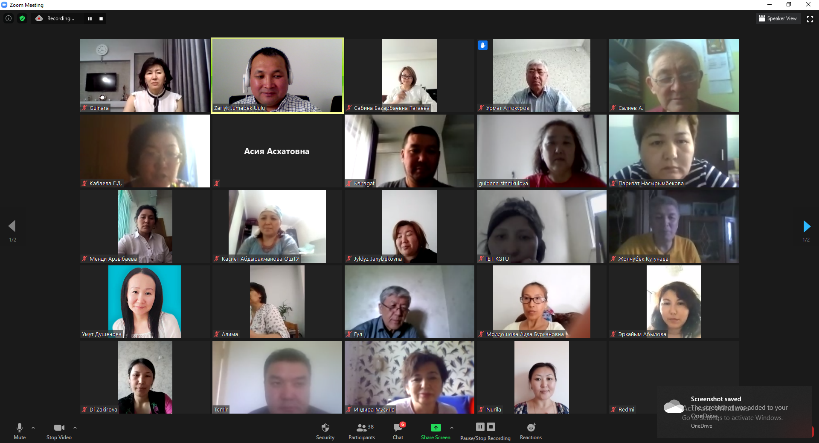 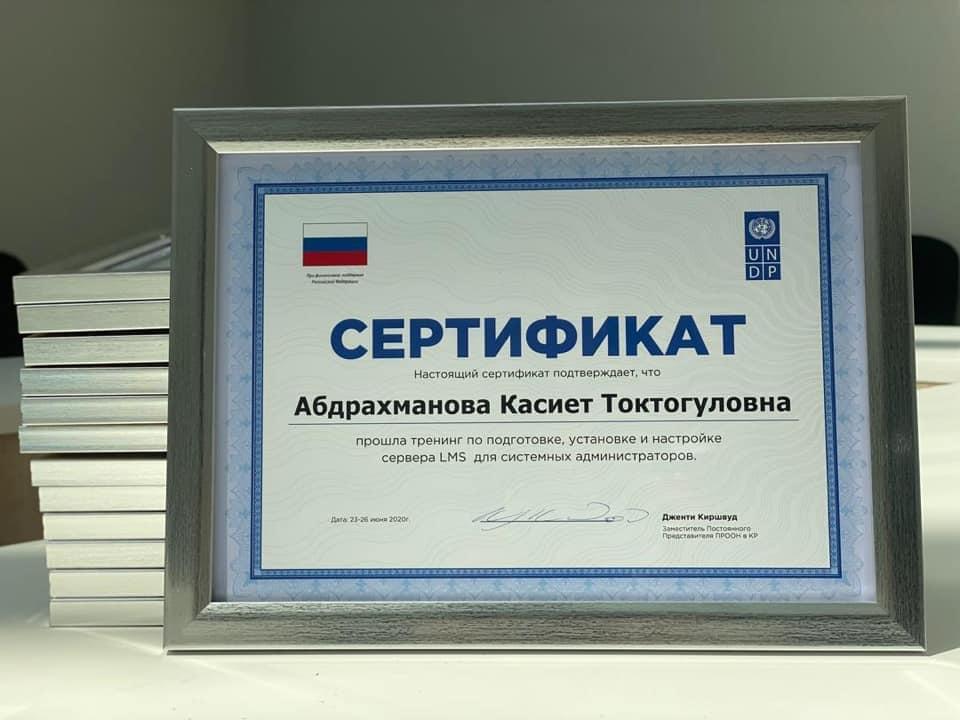 https://www.facebook.com/116487388447179/posts/3081518201944068/?d=nhttps://twitter.com/undpkg/status/1283997037126725637?s=20https://www.facebook.com/116487388447179/posts/3134893546606533/?d=nhttps://www.instagram.com/p/CDgD57OjqPj/?igshid=z5nfb9u7qq2jhttps://www.kg.undp.org/content/kyrgyzstan/ru/home/presscenter/pressreleases/2020/08/undp-supported-dyned---a-new-methodology-for-improving-teachers-.htmlhttps://www.kg.undp.org/content/kyrgyzstan/ky/home/presscenter/pressreleases/2020/08/undp-supported-dyned---a-new-methodology-for-improving-teachers-.htmlhttps://www.kg.undp.org/content/kyrgyzstan/en/home/presscenter/pressreleases/2020/08/undp-supported-dyned---a-new-methodology-for-improving-teachers-.htmlActivity 1.5: Modernization of equipment and the introduction of new ‘digitalized’ teaching standards at the Kyrgyz State Technical University named after I. Razzakov (Bishkek) and Osh Technological University named after M.M Adyshev (Osh) and their subordinated technical colleges and institutions, including in apparel sector.IT infrastructure in the two universities was updated;4 servers delivered and installed 2 for KSTU and 2 for OshTU:Installed and configured Windows server 2012 R2 Active Directory, Certification Authority and Network Policy services for user account automation and management;Developed training contents on server installation, maintenance, networking systems;In October online trainings for 30 university teachers on server usage, maintenance support and installed information systems were held.Improved, connected and integrated of existing systems with educational services:Google G-Suite for Education;Microsoft 365 for Education;International education service eduroam.KSTU and 2 private universities connected to the Oracle Academy;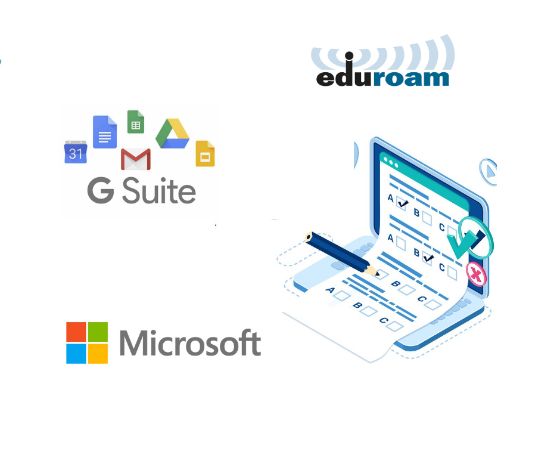 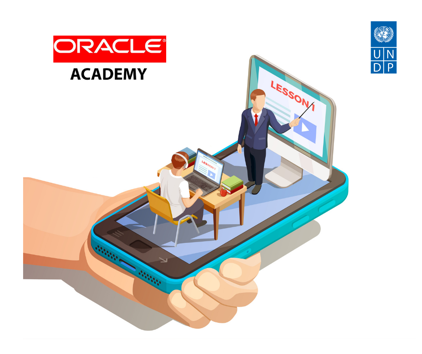 https://www.kg.undp.org/content/kyrgyzstan/en/home/presscenter/articles/2020/12/oracle-comes-to-kyrgyzstan---prospects-and-hopes.html https://www.kg.undp.org/content/kyrgyzstan/ky/home/presscenter/articles/2020/12/oracle-comes-to-kyrgyzstan---prospects-and-hopes.html https://www.kg.undp.org/content/kyrgyzstan/ru/home/presscenter/pressreleases/2020/12/oracle-comes-to-kyrgyzstan---prospects-and-hopes.html https://www.kg.undp.org/content/kyrgyzstan/en/home/presscenter/articles/2020/11/universities-on-line.html https://www.kg.undp.org/content/kyrgyzstan/ru/home/presscenter/articles/2020/11/universities-on-line.html https://www.kg.undp.org/content/kyrgyzstan/ky/home/presscenter/articles/2020/11/universities-on-line.html 2. RESULTSComponent 2: Established ITHubOsh in Osh City for young entrepreneurs and application of new learning models in non-formal educational settingsActivity 2.1: Contributing to strengthening the infrastructure and institutional capacity of IThubOsh to serve creative space and new generation incubator to foster digital innovations, provide work space, seed funding, access to new financing mechanisms, mentoring support and other support servicesConceptual document;Due to COVID-19 and political instability and unavailability of key Osh city authorities, negotiations were finalized in December;Osh city agreed to provide building in the center of the central park;It Hub is planned to be implemented through the partnership which involve:Youth Committee under the Osh city municipality, State High Technology Park and private firmWe plan to launch both physical and virtual IT Hub in Osh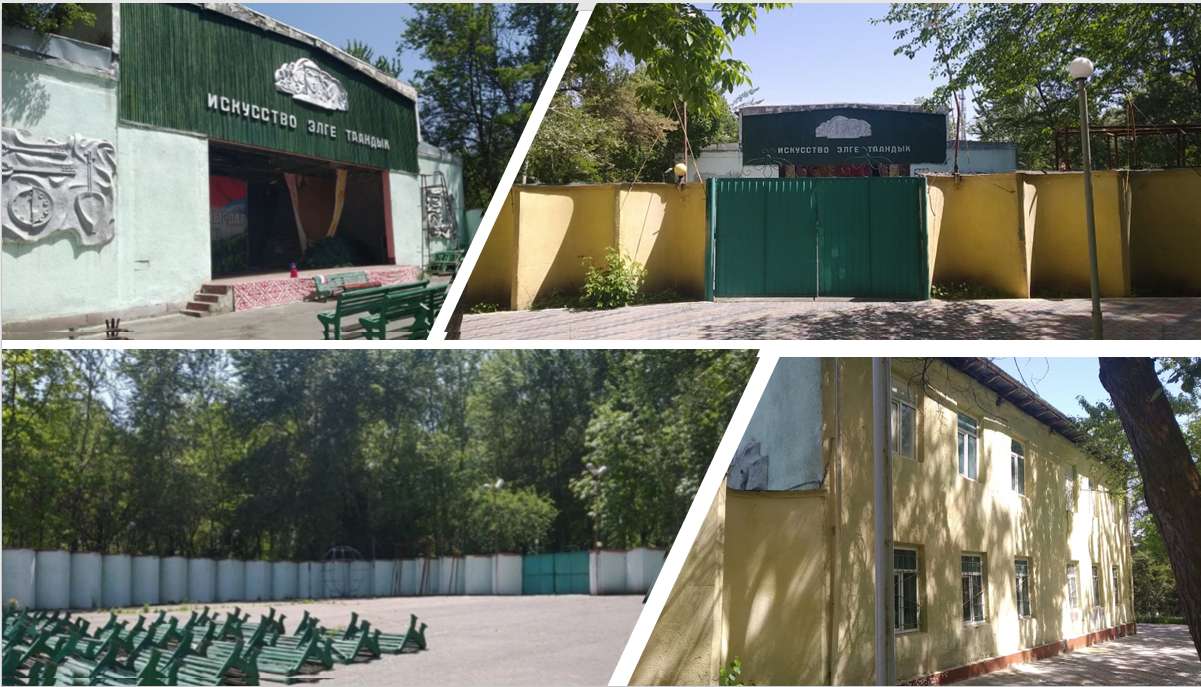 Activity 2.2: Supporting a series of hackathon/hackfest events to engage young computer programmers, interface designers, private sector project managers and subject-matter experts to collaborate on the designing of new business scalable solutions and software products;More than 48 online webinars, trainings and events conducted with partnership of High Technology Park and ololo. Totally participated more than 11730 people including youth, women, disable people. https://www.facebook.com/HTP.KG/videos/ https://www.facebook.com/hashtag/digitalyouth Some of topic are as follows: E-commerce, cybersecurity, digital resilience, Web Presence, 3-D Modelling, What is StartUp? Cyber Hygiene, Data Science, Develop Mobile Apps, How to build LMS platform? Tools for online courses, Process of creating video-clips, Copyrighting, Graphic design and animation, STAN Agile in Central Asia etc.;Women in IT, Why to go to IT?, Why girls should be involved in IT?, Why Java Script? Ideal Programmer etc.;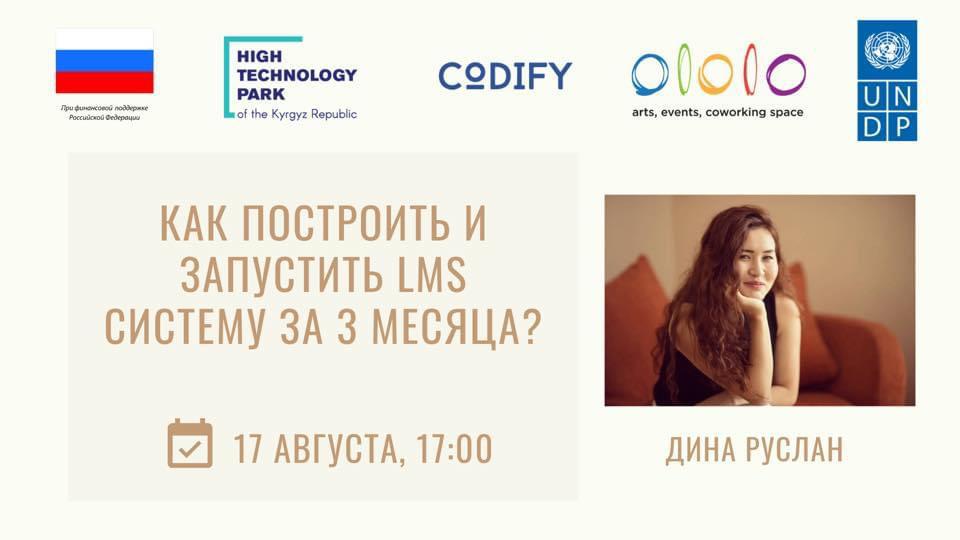 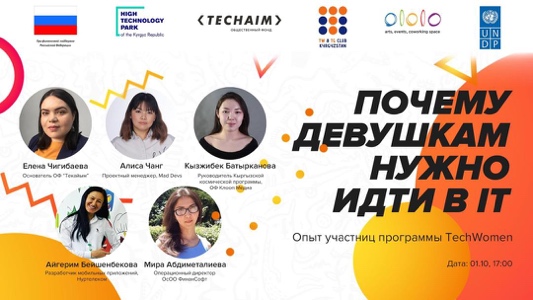 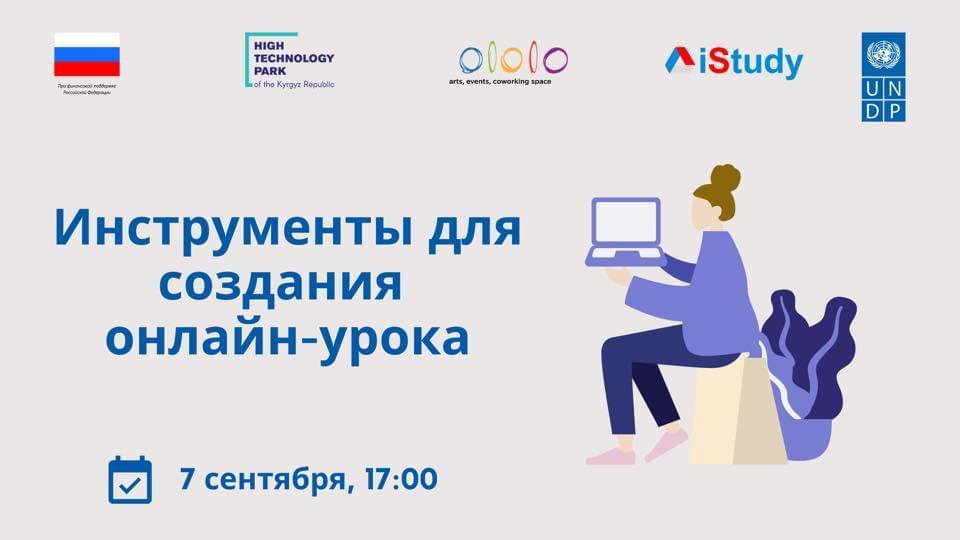 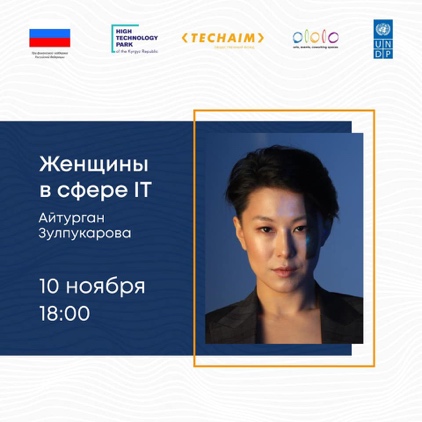 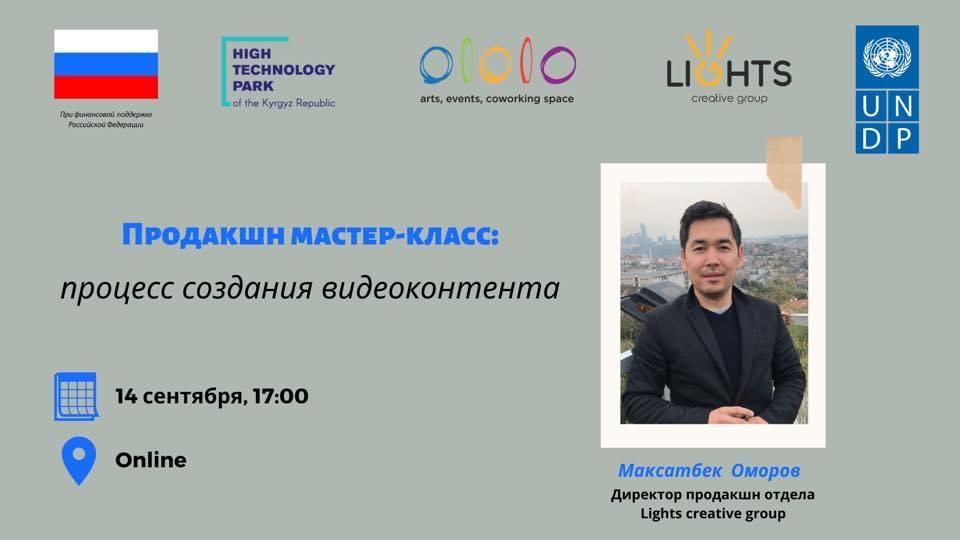 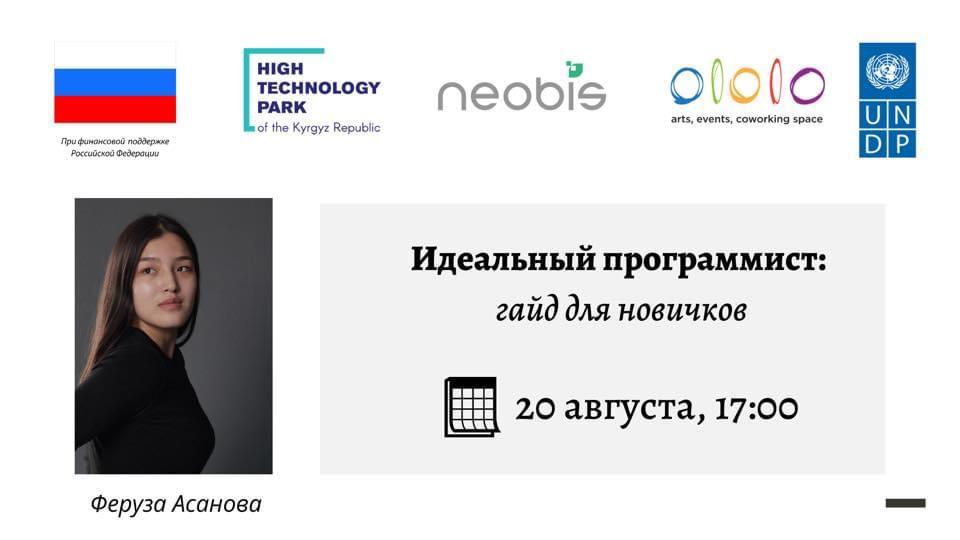 InnoKG Innovation CampaignOrganized Innovation Campaign InnoKg during lockdown, 70 solutions applied and selected 3 solutions:Telemedicine project Prime Doc – mobile application "e-patient record";Digital learning for deaf kids, digital flash cards and media book for people with hearing impairment;Online English courses DyNet – education platform that conducted TOTs for 30 teachers in regions.InnoKg Challenge Winners: Digital learning for deaf kids, online doctors and English learning platform.https://www.kg.undp.org/content/kyrgyzstan/ru/home/presscenter/pressreleases/2020/06/innokg-challenge-winners--digital-learning-for-deaf-kids--online.htmlhttps://www.kg.undp.org/content/kyrgyzstan/en/home/presscenter/pressreleases/2020/06/innokg-challenge-winners--digital-learning-for-deaf-kids--online.htmlhttps://www.facebook.com/116487388447179/posts/2986580381437851/?d=n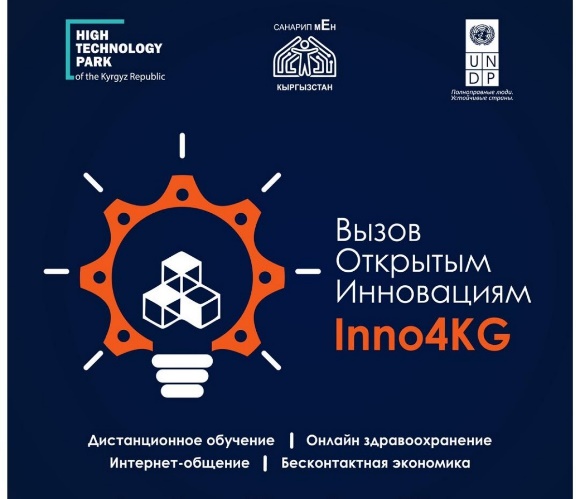 How mobile applications have opened doors for children with hearing losshttps://www.kg.undp.org/content/kyrgyzstan/en/home/presscenter/articles/2020/12/how-mobile-applications-have-opened-doors-for-children-with-hear.html https://www.kg.undp.org/content/kyrgyzstan/ru/home/presscenter/articles/2020/12/how-mobile-applications-have-opened-doors-for-children-with-hear.html https://www.kg.undp.org/content/kyrgyzstan/ky/home/presscenter/pressreleases/2020/12/how-mobile-applications-have-opened-doors-for-children-with-hear.htmlDigital flash cards and a media book for people with hearing impairment. Another solution from Inno KG Challengehttps://www.facebook.com/116487388447179/posts/3073811882714700/?d=nhttps://www.kg.undp.org/content/kyrgyzstan/en/home/presscenter/articles/2020/07/innovation-call-winners.htmlhttps://www.kg.undp.org/content/kyrgyzstan/ru/home/presscenter/articles/2020/07/innovation-call-winners.htmlhttps://www.kg.undp.org/content/kyrgyzstan/ky/home/presscenter/articles/2020/07/innovation-call-winners.htmle-hackathon Jointly with UNICEF organized e-hackathon during pandemic, applied 60 digital solutions and supported 3 solutions:ClickHelp Bot – helps women and young people to recognize signs of domestic violence and will also link them to nearby crisis centers and psychologists.;Smart Jomok – web service that helps psychologists, teachers, educators and parents to get to know their children better through fairy tales;Burulay Project – provide solutions to prevent domestic violence on a digital platform.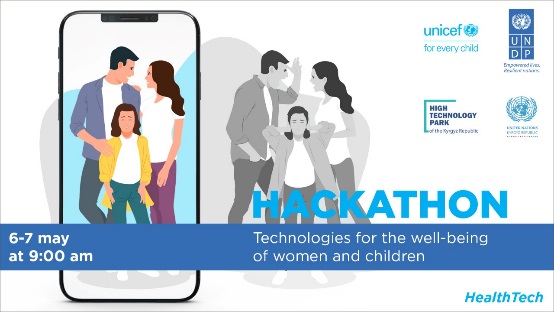 E-hackathon participant: "I've been friends with E-technology since I was 5»https://www.kg.undp.org/content/kyrgyzstan/ru/home/presscenter/articles/2020/05/e-hackathon-participant---i-ve-been-friends-with-e-technology-si.html?fbclid=IwAR21yKze52WlbbmhoJG_JV3Hmwhud6gL9GNytIjeFSp4Z0-z3OASAZymgDohttps://www.kg.undp.org/content/kyrgyzstan/en/home/presscenter/articles/2020/05/e-hackathon-participant---i-ve-been-friends-with-e-technology-si.htmlhttps://www.facebook.com/116487388447179/posts/2895745830521307/?d=nhttps://twitter.com/undpkg/status/1257593547731189760?s=20History of IT programmers, hackathon participants - Tilek Egemberdiev and Daniila Kolodyazhnogohttps://www.facebook.com/116487388447179/posts/2897770400318850/?d=nhttps://twitter.com/undpkg/status/1257925303307026433?s=20IT solutions developed by young people will help end domestic violence against women and childrenPost-release on Hakaton, article in BAYAN magazinehttps://www.kg.undp.org/content/kyrgyzstan/ru/home/presscenter/pressreleases/2020/05/it-solutions-developed-by-youth-will-help-to-cope-with-domestic-.htmlhttps://www.kg.undp.org/content/kyrgyzstan/ky/home/presscenter/pressreleases/2020/05/it-solutions-developed-by-youth-will-help-to-cope-with-domestic-.htmlhttps://www.kg.undp.org/content/kyrgyzstan/en/home/presscenter/pressreleases/2020/05/it-solutions-developed-by-youth-will-help-to-cope-with-domestic-.htmlhttps://www.facebook.com/116487388447179/posts/2911830908912799/?d=nhttps://twitter.com/undpkg/status/1260126254973489152?s=20COURSERA Courses for KyrgyzstanThe High Technologies Park with assistance from the SCITC and UNDP announced a competition for a free online training program on Coursera.More than 4,000 Kyrgyz citizens are now studying on the Coursera educational platform;Below are the TOP 10 most popular courses among Kyrgyz people.1) Programming for all (Getting started with Python)2) Writing professional emails in English3) Professional English4) Technical support (Basics)5) Basics of programming with JavaScript, HTML and CSS6) Grammar and punctuation (English language)7) Course on Python8) Work on essays (English language)9) Business letter (English-language)10) Introduction to psychology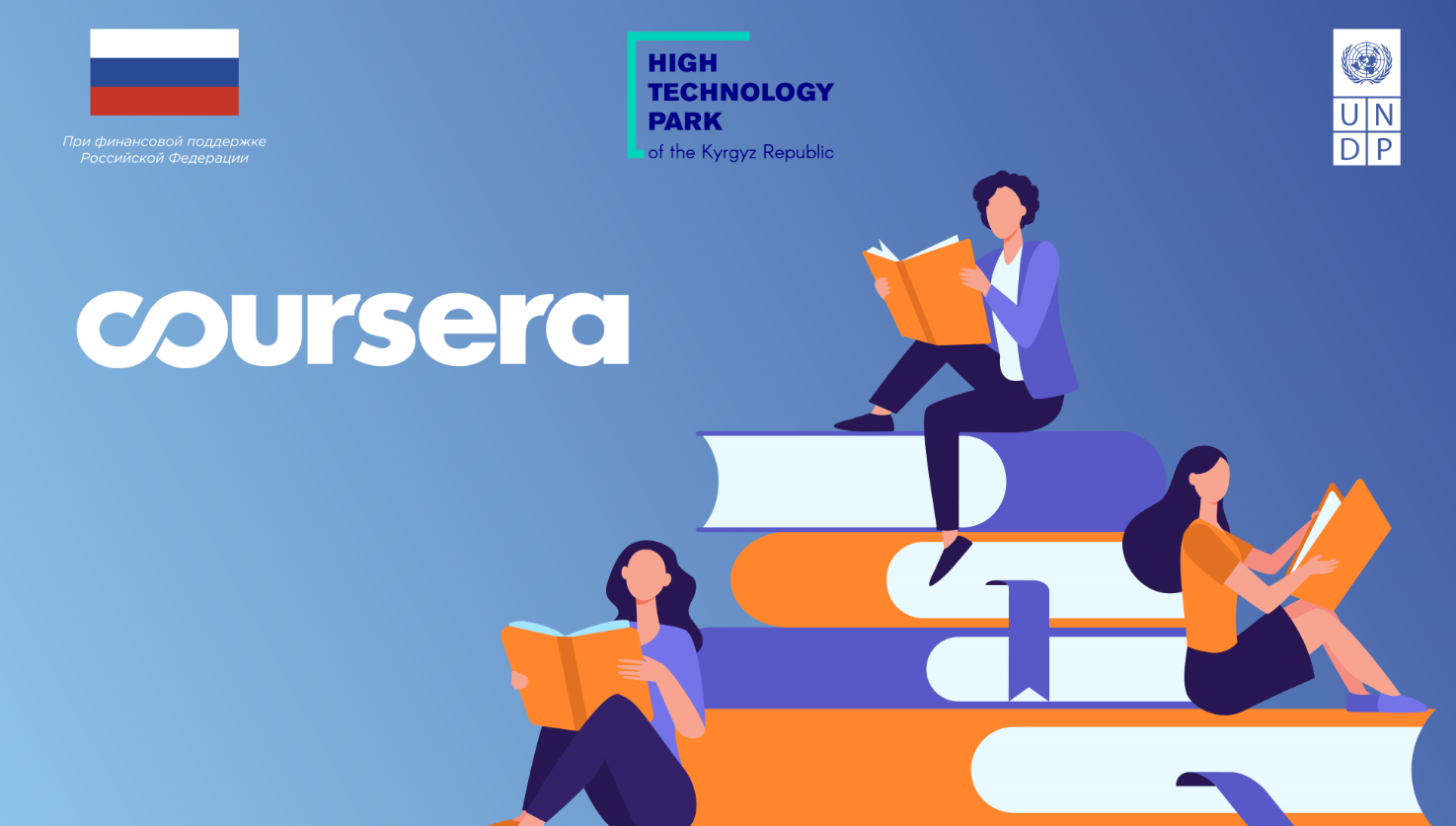 https://www.kg.undp.org/content/kyrgyzstan/en/home/presscenter/pressreleases/2020/12/top-10-courses-kyrgyzstan.html https://www.kg.undp.org/content/kyrgyzstan/ru/home/presscenter/articles/2020/12/top-10-courses-kyrgyzstan.html https://www.facebook.com/116487388447179/posts/3478954502200434/?d=nhttps://www.instagram.com/p/CISsWY8MBU3/?igshid=5aq477qx5d7qActivity 2.3: Facilitating intensive knowledge exchange and master classes that will engage digital-savvy experts from Skolkovo, Kazan Techno Park and other global creative spaces to bring advice and tips for starting a digital business and establishing business models for scaling business-lead technology solutions;Developed report on “Comparative analysis of e-commerce development in Russian Federation and the Kyrgyz Republic with recommendations for Kyrgyzstan” and conducted following webinars:Webinar 1: Electronic Commerce. Niche selection and direction determination. Required tools and skills;Webinar 2: Building Business Processes in E-Commerce;Webinar 3: Working with platforms, own online stores;Webinar 4: Developing Quality Content and Ecommerce Promotion Channels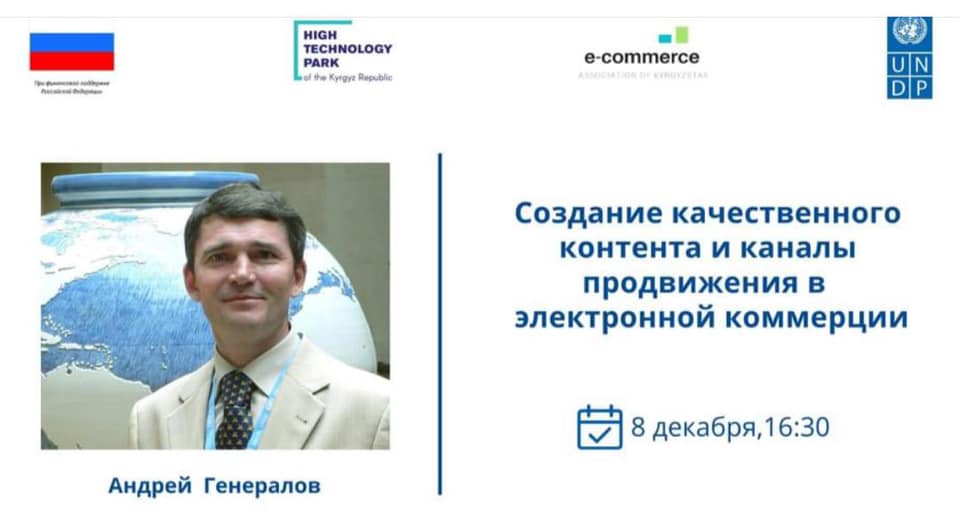 https://www.facebook.com/undpkg/posts/3482009291894955 https://www.instagram.com/p/CIVgv-8s233/?igshid=10qbudpp7ms2dActivity 2.4: Carrying out targeted country-wide awareness-raising campaigns for identified target underprivileged groups, with focus on rural girls, young women and youth with special needs, to inform about benefits of digital technologies and digital skills, and to encourage the use of digital services;Developed 12 short video films on digital champions to promote digital entrepreneurship and digital economy among youth;Developed DigiKyzdar short video about successful girls in IT;Developed 30 mins “Jyldyz” film about digital skills and competencies benefits.All videos are shown in Prime-Time television broadcast of Kyrgyz Television Radio Company http://ktrk.kg/ (90% population covered) and placed in YouTube channels.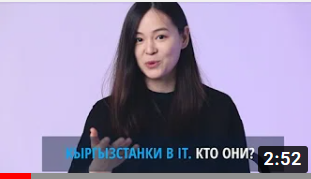 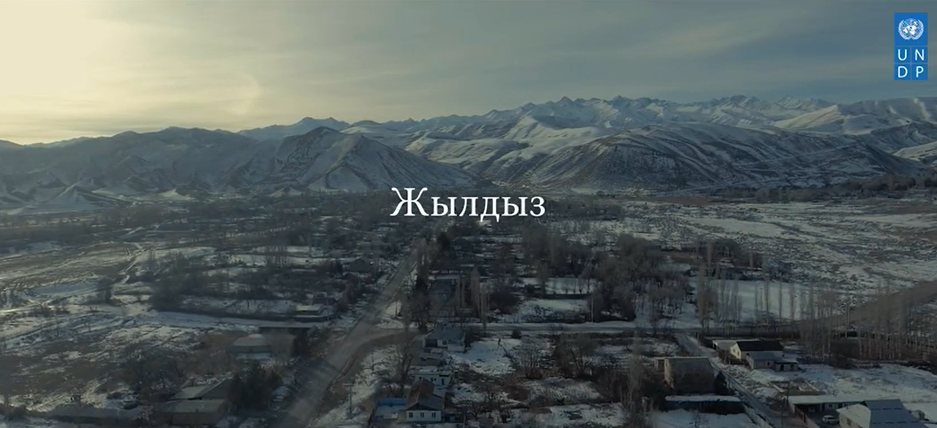 Activity 2.5: Establishing closer contacts and exchange of information between public and private sector and between industry and education to address skills mismatch. Encourage and facilitate digital skills internships in the companies;Developed and published report on “Establishing closer contacts and exchange of information between public and private sector and between industry and education to address digital skills mismatch” with recommendations of the MOE, SCITC, Business Associations, Universities, Banks, NGOs Almaz Beishenaliev, local expert. Current Minister of Education and Science;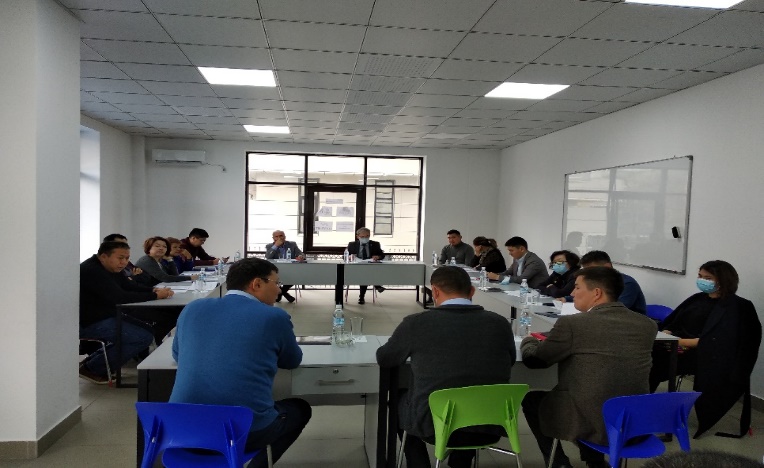 Activity 2.6: Capacity building of new generation of IT teachers and raising awareness of new learning methods, including designing and prototyping new learning products for girls and youth with special needsRepublican Institute for Advanced Studies and Retraining of Pedagogical Workers under Ministry of Education and Science of the Kyrgyz RepublicImproved, connected and integrated of existing systems with educational services:Google G-Suite for Education;Microsoft 365 for Education;International education service eduroam.Installed and configured LMS platform https://ec.ripk.kg/, Windows server, Network services for user account automation and management;Developed online training contents on:ICT in schools, MS Office, Internet, Power Point, Google Service, Smart Panel, Distance Learning Technologies, SCORM;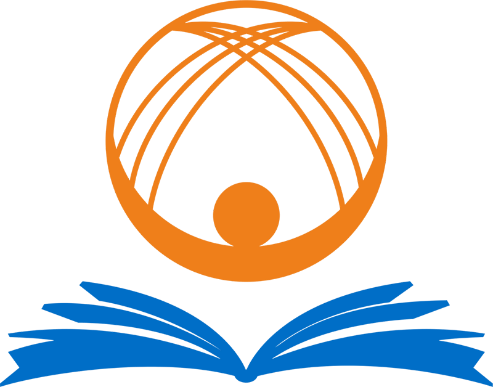 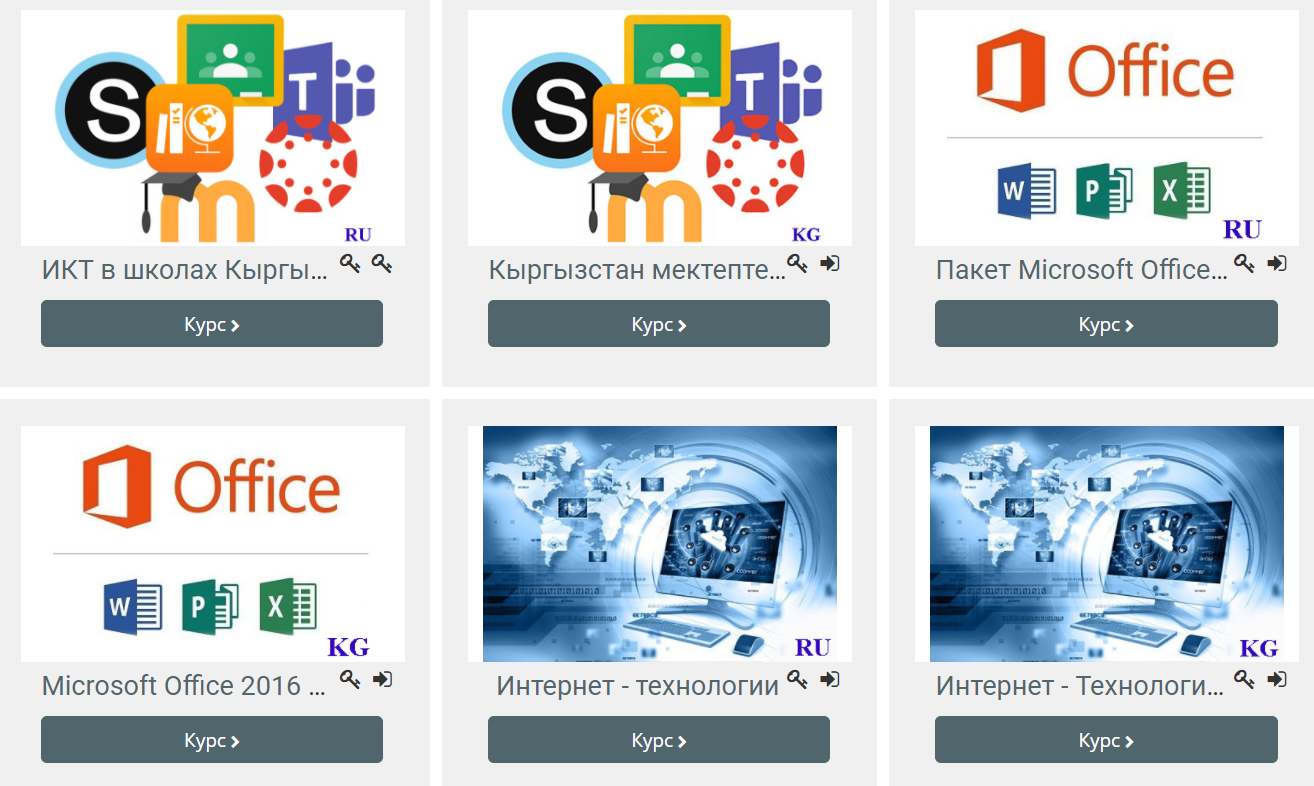 Conducted online 72 hours TOTs for 198 schoolteachers on developed contents with all Advanced Studies and Retraining requirementsNation level research documents/reports in KGZ, RUS, ENG languages that are published:"Digital skills and entrepreneurship” – Aziz Soltobaev, local expert;“Comparative analysis of e-commerce development in Russian Federation and the Kyrgyz Republic with recommendations for Kyrgyzstan” – Andrey Generalov, international expert from Skolkovo;“Digital Skills for Digital Economy” – Gulnara Djunushalieva, international consultant;“Establishing closer contacts and exchange of information between public and private sector and between industry and education to address digital skills mismatch” – Almaz Beishenaliev, local expert. Current Minister of Education and Science;“National Strategy on Digital Skills and Competencies” - Aziz Soltobaev, local expertSupport SCITC on Information Campaign of Sanarip Kyrgyzstan and COVID activitiesPresident S. Jeenbekov familiarized himself with the use of digital technologies in the fight against coronavirus;Created an emergency IT headquarters to support the fight against the spread of coronavirus infection and its consequences, where more than 400 IT programmers developed digital solutions;Developed video film on using state web portal Covid.kg;Presentation of innovative iGOV products;Digital dialogue of the President of the Kyrgyz Republic with regional leaders;Press briefing on the work of the SCITC, IT headquarters as part of the work of the Republican headquarters to fight against the coronavirus;completed 100 communications - news feeds;55 publications posted on key initiatives of the SCITC;Prepared and posted 40 posts on the website and in the social networks, conducted 10 targeted advertising campaigns;Developed 5 infographics on Digital Transformation and Digital Economy eventsResults on indicatorsBudget Structure and proposed extension 3. PROJECT RISKSThe project monitoring and evaluation indicators planned for achievement in the project document are somewhat overstated and not adequate to the available financial resources. In this regard, it is necessary to revise some indicators and make appropriate changes after consultation with the donor and members of the project management board. There are some concrete indicators should be revised and informed to donors in last Project Board meeting. For example: 1.4 # of students employed after graduation – this means that only after minimum bachelor’s degree 4 years graduation, we can see the real result; 4. LESSONS LEARNTWhen planning similar projects in the future, it is recommended to conduct in-depth studies with closer and regular consultations with national partners from government and business both at the central and local levels. Market research should be conducted at the initial stage of the project to obtain important baseline indicators. It is important to choose the main national partner who is extremely interested in the final results of the project and has strong partnerships with other actors in the development process, especially from the private sector.Highly recommended not to write concrete private company as a partner that working/selecting private companies in ProDoc should be through open tender.5. FUTURE PLANSComponent 1. There are three main tasks:Develop and conduct TOTs for two universities (KSTU and OshTU) teachers new training contents in new subjects;Develop video classes on new subjects for students;Launch accelerator labs based in two universities KSTU and OshTU;Mentorship training programs be conducted with residents of the High Technology Park for KSTU and OshTU students in entrepreneurships.Component 2.There are following main tasks:Renovate the selected building in Osh for IT Hub in Osh;Negotiate with potential partner implementer of the IT hub Osh;Start to conduct online trainings in e-entrepreneurships;Conduct webinar with experts from Skolkovo.6. PARTNERSHIPS Component 1:Main partners are the Ministry of Education, SCITC, Osh Mayor City, KSTU, OshTU, private sector.Component 2:High Technology Park, private companies other stakeholders.7. PARTNERSHIP WITH THE RUSSIAN FEDERATIONCooperation with Russian institutions. For the first component both pilot KSTU and OshTU are the members of Unions of Universities in CIS countries where the leading Russian universities are working with. To develop and conduct TOT for university staff and improvements of education level and new subjects.Use of Russian expertise. To conduct an intensive exchange of knowledge and master classes, it is necessary to attract experienced specialists in the field of digital technologies from Skolkovo, Kazan Technopark and other world creative spaces, to transfer know-how and to start a digital business and create new business models for scaling successful business technology solutions tested in the Russian Federation.8. COMMUNICATION AND VISIBILITYInternet publications that supported SCITC on Sanarip Kyrgyzstanhttp://kabar.kg/news/iatc-kabar-tcifrovaia-modernizatciia-tamozhennykh-punktov-dlia-iskliucheniia-korruptcii/6.12.2019 - http://www.tazabek.kg/news:1583569?place=rec-news&from=tazabek12.12.2019 - http://www.tazabek.kg/news:1584926/13.12.2019 - http://ru.reporter.kg/v-kyrgyzstane-poiaviatsia-5g-i-internet-veshchei/13.12.2019 - https://www.akchabar.kg/ru/news/v-kyrgyzstane-nachnut-testirovat-5g/https://digital.gov.kg/category/%d0%bd%d0%be%d0%b2%d0%be%d1%81%d1%82%d0%b8-%d0%b8-%d0%b0%d0%bd%d0%be%d0%bd%d1%81%d1%8b https://www.instagram.com/sanarip.kyrgyzstan/https://www.facebook.com/sanarip.kgz/http://www.ict.gov.kg/index.php?r=site%2Fevent&cid=7&eid=172https://www.figma.com/file/tGxXHjYLC04UE0NirwhL6E/Digital-skills?node-id=0%3A1https://docs.google.com/spreadsheets/d/1rJRIr44cC0wht7I5bJGZje7snOAf9GkML9RNaID1DvY/edit#gid=0https://docs.google.com/spreadsheets/d/1HolwoRVCoRBjIiXIKuHDuARhLHiQJFU7OXV1oqO46v8/edit#gid=0http://ict.gov.kg/index.php?r=site%2Fpress&pid=550&cid=1 http://ict.gov.kg/index.php?r=site%2Fpress&pid=551&cid=1 https://digital.gov.kg/2020/04/10/%d0%a1%d1%82%d0%b0%d1%80%d1%82%d0%be%d0%b2%d0%b0%d0%bb%d0%b0-%d0%b2%d1%82%d0%be%d1%80%d0%b0%d1%8f-%d0%b2%d0%be%d0%bb%d0%bd%d0%b0-%d0%b8%d0%bd%d1%84%d0%be%d1%80%d0%bc%d0%b0%d1%86%d0%b8%d0%be%d0%bd-2/https://digital.gov.kg/kg/2020/04/10/%d0%a1%d0%b0%d0%bd%d0%b0%d1%80%d0%b8%d0%bf-%d0%b0%d0%bb%d0%b8%d0%bf%d0%bf%d0%b5-%d0%bc%d0%b0%d0%b0%d0%bb%d1%8b%d0%bc%d0%b0%d1%82%d1%82%d1%8b%d0%ba-%d0%b0%d0%b3%d0%b0%d1%80%d1%82%d1%83%d1%83-%d0%b4/http://ict.gov.kg/index.php?r=site%2Fpress&pid=510&cid=1http://ict.gov.kg/index.php?r=site%2Fpress&pid=551&cid=1https://digital.gov.kg/kg/2020/02/07/%d0%a1%d0%b0%d0%bd%d0%b0%d1%80%d0%b8%d0%bf-%d0%90%d0%bb%d0%b8%d0%bf%d0%bf%d0%b5-%d0%b0%d0%b3%d0%b0%d1%80%d1%82%d1%83%d1%83%d1%87%d1%83%d0%bb%d1%83%d0%ba-%d0%b4%d0%be%d0%bb%d0%b1%d0%be/https://digital.gov.kg/kg/2020/04/10/%d0%a1%d0%b0%d0%bd%d0%b0%d1%80%d0%b8%d0%bf-%d0%b0%d0%bb%d0%b8%d0%bf%d0%bf%d0%b5-%d0%bc%d0%b0%d0%b0%d0%bb%d1%8b%d0%bc%d0%b0%d1%82%d1%82%d1%8b%d0%ba-%d0%b0%d0%b3%d0%b0%d1%80%d1%82%d1%83%d1%83-%d0%b4/https://digiskills.kg/news/10https://digiskills.kg/news/15 http://ict.gov.kg/index.php?r=site%2Fpress&pid=538&cid=1http://ict.gov.kg/index.php?r=site%2Fpress&pid=534&cid=1http://ict.gov.kg/index.php?r=site%2Fpress&pid=530&cid=1http://ict.gov.kg/index.php?r=site%2Fpress&pid=545&cid=1http://ict.gov.kg/index.php?r=site%2Fpress&pid=544&cid=1http://ict.gov.kg/index.php?r=site%2Fpress&pid=540&cid=1http://ict.gov.kg/index.php?r=site%2Fpress&pid=536&cid=1http://ict.gov.kg/index.php?r=site%2Fpress&pid=533&cid=1http://ict.gov.kg/index.php?r=site%2Fpress&pid=532&cid=1http://ict.gov.kg/index.php?r=site%2Fpress&pid=531&cid=1http://ict.gov.kg/index.php?r=site%2Fpress&pid=529&cid=1http://ict.gov.kg/index.php?r=site%2Fpress&pid=528&cid=1http://ict.gov.kg/index.php?r=site%2Fpress&pid=525&cid=1http://ict.gov.kg/index.php?r=site%2Fpress&pid=523&cid=1http://ict.gov.kg/index.php?r=site%2Fpress&pid=522&cid=1http://ict.gov.kg/index.php?r=site%2Fpress&pid=548&cid=1http://ict.gov.kg/index.php?r=site%2Fpress&pid=555&cid=1https://digital.gov.kg/2020/04/15/it-%d0%a8%d1%82%d0%b0%d0%b1-%d0%bf%d1%80%d0%b8-%d0%93%d0%9a%d0%98%d0%a2%d0%b8%d0%a1-%d0%b7%d0%b0%d0%bf%d1%83%d1%89%d0%b5%d0%bd-%d1%80%d0%b5%d1%81%d1%83%d1%80%d1%81-%d0%bf%d0%be-%d0%bc%d0%be%d0%bd/https://digital.gov.kg/2020/03/27/%d0%97%d0%b0%d0%bf%d1%83%d1%89%d0%b5%d0%bd-%d0%be%d0%bd%d0%bb%d0%b0%d0%b9%d0%bd-%d1%80%d0%b5%d1%81%d1%83%d1%80c-%d0%bf%d0%be-%d1%81%d0%bf%d0%b5%d1%86%d1%81%d1%87%d0%b5%d1%82%d1%83-%d0%bf%d0%be-%d0%b1/https://digital.gov.kg/2020/03/25/it-%d1%88%d1%82%d0%b0%d0%b1-%d0%bd%d0%b0%d1%87%d0%b0%d0%bb-%d1%80%d0%b0%d0%b1%d0%be%d1%82%d1%83-%d0%bd%d0%b0%d0%b4-%d0%bf%d1%80%d0%b8%d0%bb%d0%be%d0%b6%d0%b5%d0%bd%d0%b8%d0%b5%d0%bc-%d0%bf%d0%be/https://digital.gov.kg/2020/03/24/%d0%ad%d0%ba%d1%81%d1%82%d1%80%d0%b5%d0%bd%d0%bd%d1%8b%d0%b9-it-%d1%88%d1%82%d0%b0%d0%b1-%d0%b7%d0%b0%d0%bf%d1%83%d1%81%d1%82%d0%b8%d0%bb-%d0%ba%d1%8b%d1%80%d0%b3%d1%8b%d0%b7%d1%81%d0%ba%d0%be%d1%8f/https://digital.gov.kg/2020/03/23/%d0%97%d0%b0%d0%bf%d1%83%d1%89%d0%b5%d0%bd%d1%8b-%d1%81%d0%bf%d0%b5%d1%86-%d1%80%d0%b5%d1%81%d1%83%d1%80%d1%81%d1%8b-hidoctor-kg-covid-gov-kg-covid-kg/https://digital.gov.kg/2020/03/20/%d0%ad%d0%ba%d1%81%d1%82%d1%80%d0%b5%d0%bd%d0%bd%d1%8b%d0%bc-it-%d1%88%d1%82%d0%b0%d0%b1%d0%be%d0%bc-%d0%bf%d1%80%d0%b8-%d0%93%d0%9a%d0%98%d0%a2%d0%b8%d0%a1-%d0%b7%d0%b0%d0%bf%d1%83%d1%89%d0%b5%d0%bd/https://digital.gov.kg/2020/03/20/%d0%ad%d0%ba%d1%81%d1%82%d1%80%d0%b5%d0%bd%d0%bd%d1%8b%d0%b9-it-%d1%88%d1%82%d0%b0%d0%b1-%d0%bf%d1%80%d0%b8-%d0%93%d0%9a%d0%98%d0%a2%d0%b8%d0%a1/ https://digital.gov.kg/kg/2020/04/15/%d0%93%d1%83%d0%bc-%d0%b6%d0%b0%d1%80%d0%b4%d0%b0%d0%bc-%d0%ba%d0%b5%d0%bb%d0%b8%d0%bf-%d1%82%d2%af%d1%88%d2%af%d2%af%d1%81%d2%af%d0%bd%d3%a9-%d0%b0%d0%bd%d1%8b%d0%bd-%d0%b1%d3%a9%d0%bb%d2%af%d1%88/https://digital.gov.kg/kg/2020/03/24/%d3%a8%d0%b7%d0%b3%d1%b3%d1%87%d1%b3-%d0%ba%d1%8b%d1%80%d0%b4%d0%b0%d0%b0%d0%bb%d0%b4%d0%b0%d0%b3%d1%8b-it-%d1%88%d1%82%d0%b0%d0%b1%d1%8b%d0%bd%d1%8b%d0%bd-%d0%b8%d1%88%d0%b8%d0%bd%d0%b8%d0%bd-%d0%b0/http://ict.gov.kg/index.php?r=site%2Fpress&pid=545&cid=1http://ict.gov.kg/index.php?r=site%2Fpress&pid=525&cid=1http://ict.gov.kg/index.php?r=site%2Fpress&pid=540&cid=1 https://digital.gov.kg/2020/04/04/%d0%a4%d0%b5%d0%b9%d0%ba%d0%b8-%d0%be-5g-%d0%b2-%d0%9a%d1%8b%d1%80%d0%b3%d1%8b%d0%b7%d1%81%d1%82%d0%b0%d0%bd%d0%b5-%d0%b8-%d1%80%d0%b0%d0%b4%d0%b8%d0%be%d1%84%d0%be%d0%b1%d0%b8%d1%8f/https://digital.gov.kg/2020/04/03/%d0%9a%d0%b8%d0%b1%d0%b5%d1%80%d0%bf%d0%b0%d0%bd%d0%b4%d0%b5%d0%bc%d0%b8%d1%8f-%d0%bd%d0%b0%d0%b1%d0%bb%d1%8e%d0%b4%d0%b0%d0%b5%d1%82%d1%81%d1%8f-%d1%83%d0%b2%d0%b5%d0%bb%d0%b8%d1%87%d0%b5%d0%bd/https://digital.gov.kg/2020/04/03/%d0%94%d0%be%d1%81%d1%82%d1%83%d0%bf-%d0%b2-%d0%b8%d0%bd%d1%82%d0%b5%d1%80%d0%bd%d0%b5%d1%82-%d0%be%d1%81%d1%83%d1%89%d0%b5%d1%81%d1%82%d0%b2%d0%bb%d1%8f%d0%b5%d1%82%d1%81%d1%8f-%d0%b2-%d1%88%d1%82/Ала Тоо 24 - https://youtu.be/VU1M9MrKeM4 ЭлТР - https://youtu.be/Zyr1VT3P3I8https://ru.pyramida.kg/proversya-onlajn-na-koronavirus-kakie-eshhyo-spetsresursy-podgotovilo-it-soobshhestvo/#.XnozWclXr78.facebook (ТРК «Пирамида»)https://www.youtube.com/watch?v=9rJ-eDkQOWc   (Телеканал «Ала Тоо 24»)https://www.youtube.com/watch?v=geTuXn64Tz0 (МТРК «ЭлТР»)http://kabar.kg/news/obrazovan-ekstrennyi-it-shtab-dlia-podderzhki-respublikanskogo-shtaba-po-bor-be-s-covid-19/http://kabar.kg/news/it-shtab-zapushchen-resurs-po-monitoringu-postupleniia-i-raspredeleniia-gumpomoshchi/ http://kabar.kg/news/zapushchena-onlain-sistema-dlia-polucheniia-elektronnogo-razresheniia-na-peredvizhenie-v-gg.osh-i-dzhalal-abad-v-period-chp/ https://elgezit.kg/2020/03/26/ekstrennyj-it-shtab-pri-goskomsvyazi-kr-predlozhil-ryad-tsifrovyh-reshenij-v-borbe-s-koronavirusom/https://elgezit.kg/2020/03/27/it-shtab-pri-goskomsvyazi-kr-zapustil-onlajn-resurs-dlya-prozrachnogo-sbora-denezhnyh-sredstv/https://vesti.kg/obshchestvo/item/69746-ekstrennyj-it-shtab-zapustil-chat-bot-po-situatsii-s-koronavirusom.htmlhttps://economist.kg/2020/03/20/v-kyrgyzstane-sozdali-it-shtab-dlya-pomoshhi-v-borbe-s-koronavirusom/https://www.for.kg/news-641231-ru.htmlSanarip Kyrgyzstan logo developed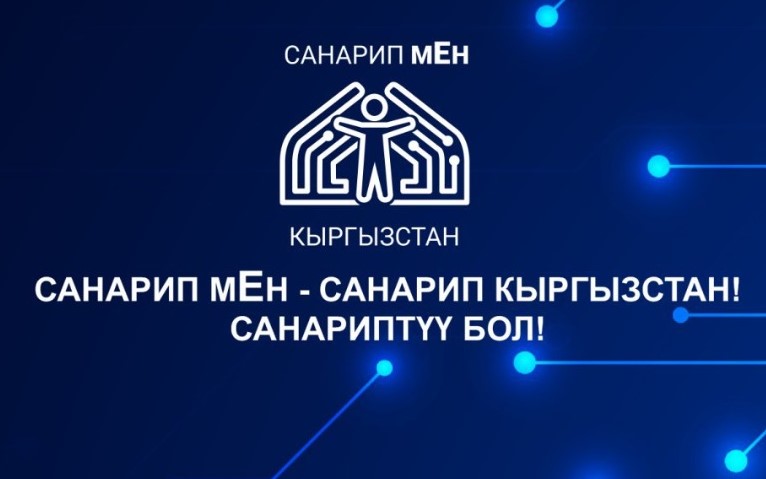 SMM Supported web linkshttps://www.instagram.com/p/B5cRmpIlSZS/https://www.instagram.com/p/B5miK9ylqbP/https://www.instagram.com/p/B5nLpvHF8wP/https://www.instagram.com/p/B5sFrIdlhPU/https://www.instagram.com/p/B5urTWjFMvi/https://www.instagram.com/p/B55DbZll85w/https://www.instagram.com/p/B6M3nN4lq5H/https://www.instagram.com/p/B6NlXyqFB9e/https://www.instagram.com/p/B6QoxNhFs8s/https://www.facebook.com/sanarip.kgz/photos/a.437421397179968/437421147179993/?type=3&theaterhttps://www.facebook.com/sanarip.kgz/photos/a.437421397179968/440799356842172/?type=3&theaterhttps://www.facebook.com/sanarip.kgz/photos/a.437421397179968/442541453334629/?type=3&theaterhttps://www.facebook.com/sanarip.kgz/photos/a.437421397179968/443399276582180/?type=3&theaterhttps://www.facebook.com/sanarip.kgz/photos/a.437421397179968/446853962903378/?type=3&theaterhttps://www.facebook.com/sanarip.kgz/photos/a.437421397179968/453690252219749/?type=3&theaterhttps://www.facebook.com/sanarip.kgz/photos/a.437421397179968/453901418865299/?type=3&theaterhttps://www.facebook.com/sanarip.kgz/photos/a.437421397179968/454933535428754/?type=3&theaterhttps://www.facebook.com/sanarip.kgz/videos/2650742085011332/?__xts__[0]=68.ARD3of1O_Vo_vy0Yvr2ovHbLzmtZBWDmV8nVK0JN2PrCD3adpuVJTz8U6KBwNziLrtwqShVlyrSCl_2C35SIBVJ65huwkVBhP12rqzyGxkGM1no5Oof-fQfc8A3n4-iyFytd4mDOiD8PnJCtQQGh8rOTN9JMBrAnLWIzM_FV_OeDLXOEKyYustfgAgLdcwDVuW7WQrArR7cpMtrY37u4BDG3JEEgey9GAJGCvrOnBSkjnVcYaGPR_-MsXIlV-KAFf4yW3CDw71clm-Q9Px4lNiULuiFaRN6u_po_R3CqmQK9-ExiLK-ClzG4GXW49uJ6h2C1pS1Xml3Z4E7piZv1IzpckOgRrsSpNBxgHRqipe51&__tn__=-RCreated communications for sites - 20 communicationsA marathon of online events on technologies “Digital Economy in the Kyrgyz Republic” has started.http://www.ict.gov.kg/index.php?r=site%2Fpress&pid=577&cid=1False information about the dangers of 5G technologyhttp://www.ict.gov.kg/index.php?r=site%2Fpress&pid=578&cid=1Schedule of 2 weeks of webinars for the "Digital Economy in the Kyrgyz Republic" marathon       http://www.ict.gov.kg/index.php?r=site%2Fpress&pid=579&cid=1Key findings of the webinars of the first week of the Digital Economy marathon       http://www.ict.gov.kg/index.php?r=site%2Fpress&pid=580&cid=1Kyrgyzstan ranked second among Central Asian countries in terms of the level of e-government development.http://www.ict.gov.kg/index.php?r=site%2Fpress&pid=585&cid=1Digital solutions for the health care system of the Kyrgyz Republic    http://www.ict.gov.kg/index.php?r=site%2Fpress&pid=588&cid=1International speakers at the Digital Economy online marathon    http://www.ict.gov.kg/index.php?r=site%2Fpress&pid=590&cid=1Schedule of 3 weeks of webinars of the "Digital Economy in the Kyrgyz Republic" marathon    http://www.ict.gov.kg/index.php?r=site%2Fpress&pid=593&cid=1Cell Tower Security    http://www.ict.gov.kg/index.php?r=site%2Fpress&pid=592&cid=1Key findings of the webinars of the second week of the Digital Economy marathon     http://www.ict.gov.kg/index.php?r=site%2Fpress&pid=595&cid=1 An interactive online map of deployed hospitals and hospitals has been developed https://map.covid.kg     http://www.ict.gov.kg/index.php?r=site%2Fpress&pid=599&cid=1Earning opportunities for young people in the context of coronavirus crisis from K. Alyshbaev.           https://www.facebook.com/259279748327468/posts/611782053077234/?d=nSchedule of the 4th week of webinars of the Digital Economy marathon            http://www.ict.gov.kg/index.php?r=site%2Fpress&pid=603&cid=1Key conclusions of the webinars of the third week of the digital economy marathon            http://www.ict.gov.kg/index.php?r=site%2Fpress&pid=601&cid=1Digital transformation vs digitalization.              http://www.ict.gov.kg/index.php?r=site%2Fpress&pid=605&cid=1Review of digital solutions of domestic IT specialists              http://www.ict.gov.kg/index.php?r=site%2Fpress&pid=607&cid=1Results of the week "Digital Economy"http://www.ict.gov.kg/index.php?r=site%2Fpress&pid=610&cid=1Final webinars of the online marathon with international speakers.http://www.ict.gov.kg/index.php?r=site%2Fpress&pid=611&cid=1Online meeting on the status of work of state-owned enterprises in the field of IThttp://www.ict.gov.kg/index.php?r=site%2Fpress&pid=612&cid=1COVID.KG - A single information platform about the situation with coronavirus in the countryhttp://www.ict.gov.kg/index.php?r=site%2Fpress&pid=613&cid=120Posted news feeds in state mediaKNIA "Kabar"http://kabar.kg/news/startoval-marafon-onlain-meropriiatii-o-tekhnologiiakh-tcifrovaia-ekonomika-v-kr/http://kabar.kg/news/goskomsviazi-planiruet-vydavat-rezul-taty-analizov-na-covid-19-v-rezhime-onlain/ http://kabar.kg/news/v-goskomsviazi-razrabotali-platformy-dlia-informirovaniia-naseleniia-o-covid-19/ http://kg.kabar.kg/news/covid-19-kyrgyzstanda-kandai-maalymattyk-sistemalar-ishtelip-chyguuda/ http://kabar.kg/news/kyrgyzstan-zanial-ii-mesto-sredi-sran-tca-po-urovniu-razvitiia-elektronnogo-pravitel-stva/ http://kabar.kg/news/provedeny-zameru-urovnia-izluchenii-oborudovaniia-sotovoi-sviazi-v-bishkeke-gkitis/ http://kabar.kg/news/teper-mozhno-uznat-gde-est-svobodnye-koiko-mesta-razrabotana-elektronnaia-sistema-dannykh/ http://kg.kabar.kg/news/bishkekte-oorukanalardagy-bosh-orundarga-monitoring-zh-rg-z-turgan-sistema-ishke-kirdi/ http://kabar.kg/news/razrabotana-interaktivnaia-onlain-karta-razvernutykh-statcionarov-i-bol-nitc/ KTRK, ALATOO 24https://www.youtube.com/watch?v=2O4nfnan8hE&feature=share&fbclid=IwAR0B02FwN3zROIYyi8Iev8zCu83k2FYWyzFqiqvrfcxDd4xz5u0ihaJZtks https://www.youtube.com/watch?v=_S6_J-XO_2M https://www.youtube.com/watch?v=J3tV5wly0Sk https://www.youtube.com/watch?v=IiZ3PXEztCk https://www.youtube.com/watch?v=KtyRvoj9-vg https://youtu.be/pv737lD6m0Y https://youtu.be/rzgrmjsQs1k https://www.youtube.com/watch?v=rWvd0FZOUF4&t=3s https://youtu.be/2BTG2L4-_yI https://youtu.be/_q5TGq0goxc ELTRhttps://youtu.be/PEEtodoAVgw (from 21:50 mins)https://youtu.be/DOLVpIW5j4g https://youtu.be/7XYhcKLcVtw https://youtu.be/yepqIFVp0Ec Pyramidhttps://youtu.be/D9RncqM_fGw Since July 25, the placement in the state media has been additionally worked out.https://youtu.be/HyJ10zsR0rk https://youtu.be/K5DDBMCts_U http://kabar.kg/news/v-kyrgyzstane-rabotaet-platforma-gde-ob-edinena-vsia-informatciia-o-koronaviruse-covid.kg/https://youtu.be/ktWuC3McWTI http://kabar.kg/news/predsedatel-gkitis-rasskazal-o-preimushchestvakh-obnovlennogo-saita-covid-19/https://reporter.kg/kyrgyzstanda-covid-kg-atalyshyndagy-zha%d2%a3yrtylgan-sajt-ishtep-bashtady/http://kabar.kg/news/zapushchen-obnovlennyi-sait-covid.kg-edinaia-ploshchadka-o-situatcii-s-koronavirusom-v-kr/ https://www.facebook.com/watch/?v=1615196875354161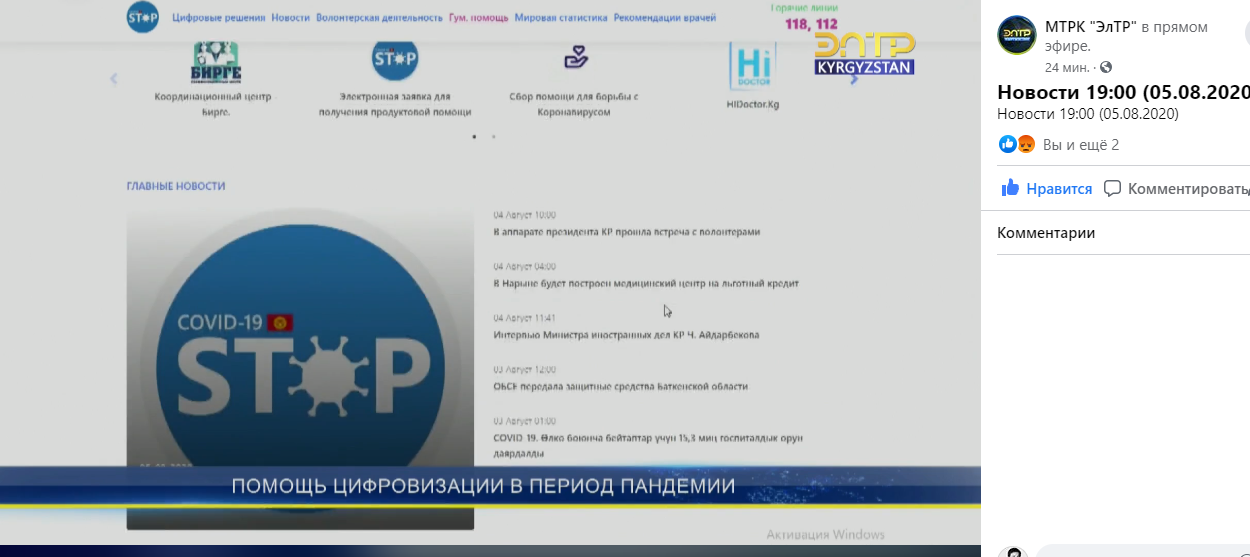 https://www.facebook.com/watch/?v=1615196875354161 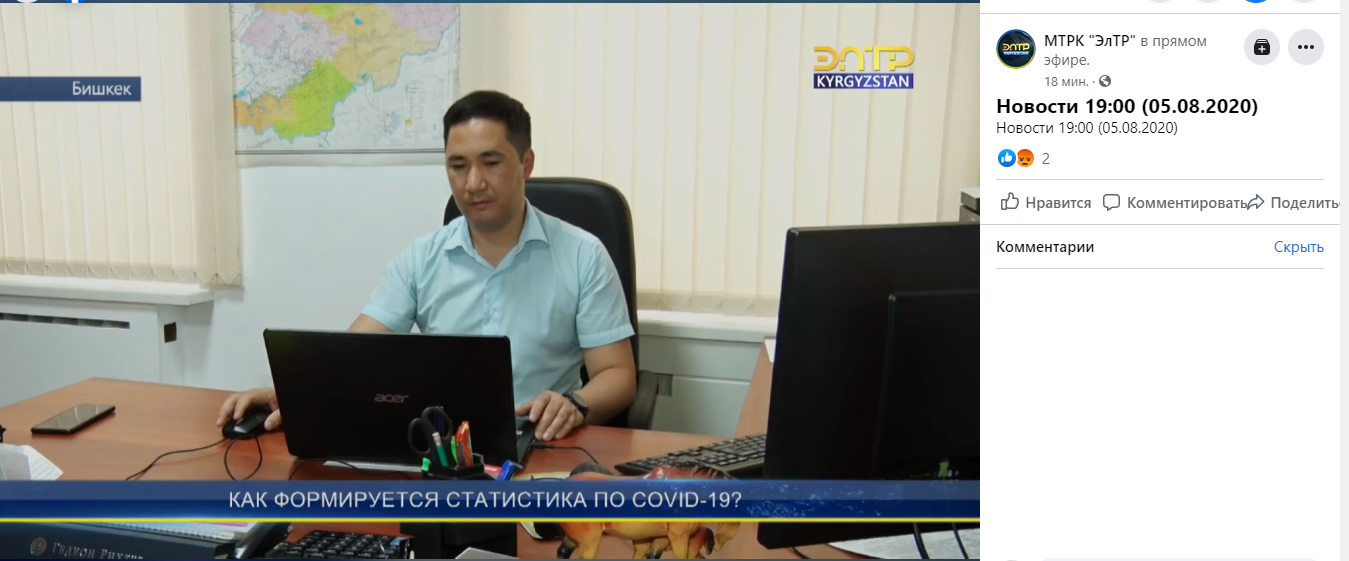 http://kabar.kg/news/sostoialos-onlain-soveshchanie-po-statusu-rabot-gospredpriiatii-kr-v-oblasti-it/http://www.tazabek.kg/news:1637169?from=portal&place=last&b=8 http://kabar.kg/news/sistema-sanarip-aimak-integrirovana-s-smev-tunduk-grs-kr/ https://youtu.be/tB4aynlAY-E https://youtu.be/FqTqkDX4MJc 1. Akipress - http://www.tazabek.kg/news:1637169?from=portal&place=last&b=8
2. Kabar - http://kabar.kg/news/sistema-sanarip-aimak-integrirovana-s-smev-tunduk-grs-kr/
3. AlaToo 24 - https://youtu.be/tB4aynlAY-E 

1. http://www.tazabek.kg/news:1637004
2. http://kabar.kg/news/sostoialos-onlain-soveshchanie-po-statusu-rabot-gospredpriiatii-kr-v-oblasti-it/https://kaktus.media/doc/417311_kyrgyzstan_zanial_vtoroe_mesto_sredi_stran_ca_po_yrovnu_razvitiia_elektronnogo_pravitelstva.html

https://kaktus.media/doc/415670_dastan_dogoev_vozglavit_klyb_cifrovyh_liderov_i_koordinaciu_cifrovizacii_strany.htmlhttps://kaktus.media/doc/418189_naskolko_ty_digital_test_na_znanie_koncepcii_sanarip_kyrgyzstan.htmlPlacement of 20 of these news events on the website and 29 in the social networks of Sanarip KR.1.https://www.facebook.com/259279748327468/posts/600220360900070/?d=n2.https://www.facebook.com/259279748327468/posts/601130427475730/?d=n3.https://www.facebook.com/259279748327468/posts/603735063881933/?d=n4.https://www.facebook.com/259279748327468/posts/603868567201916/?d=n5.https://www.facebook.com/259279748327468/posts/603938937194879/?d=n6.https://www.facebook.com/259279748327468/posts/605243530397753/?d=n7.https://www.facebook.com/259279748327468/posts/606062003649239/?d=n8.https://www.facebook.com/259279748327468/posts/608087140113392/?d=n9.https://www.facebook.com/259279748327468/posts/608715273383912/?d=n10.https://www.facebook.com/259279748327468/posts/608725493382890/?d=n11.https://www.facebook.com/259279748327468/posts/609598876628885/?d=n12. https://www.facebook.com/259279748327468/posts/611782053077234/?d=nPosted news feeds on social networks - 29 postsInfographics and slide show3 info graphics and 1 slide show from the webinars "Digital Economy of the Kyrgyz Republic"                                                     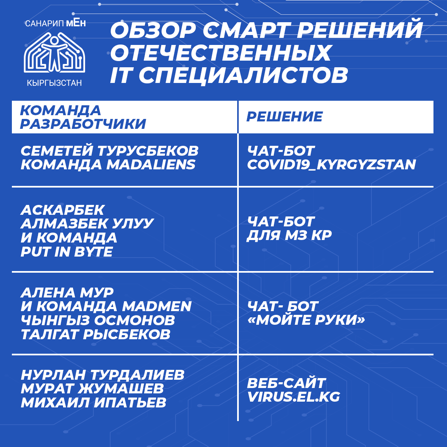 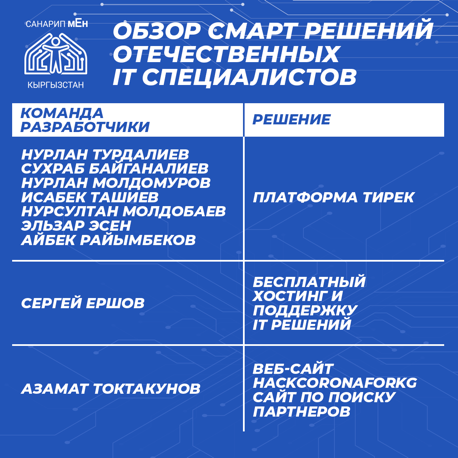 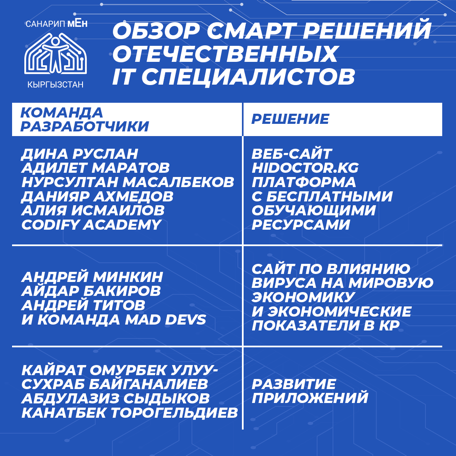 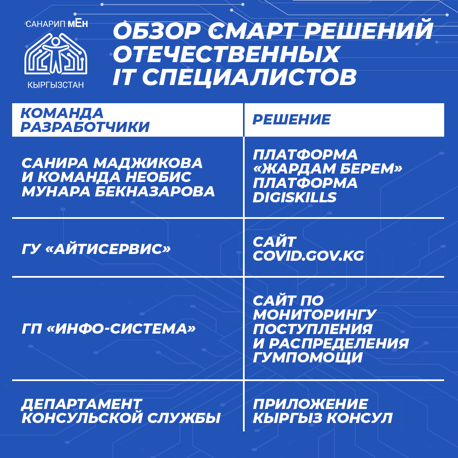 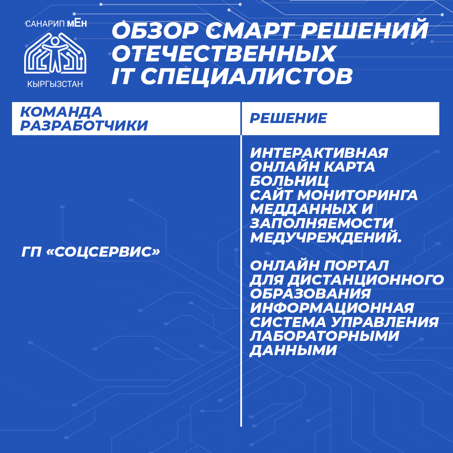 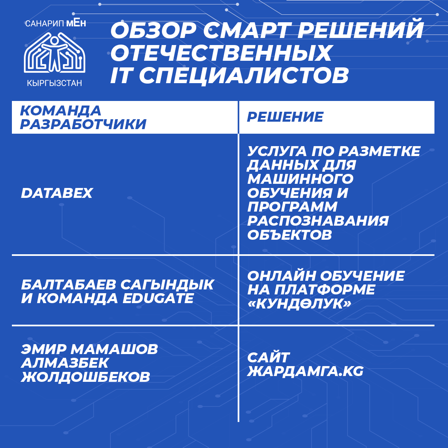 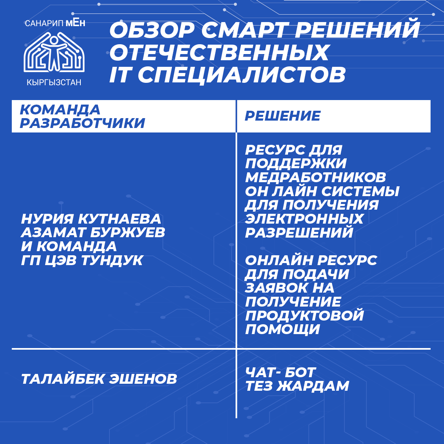 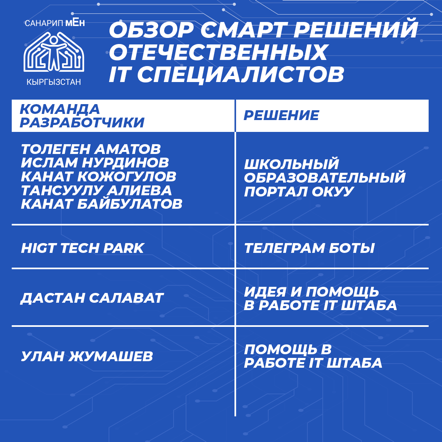 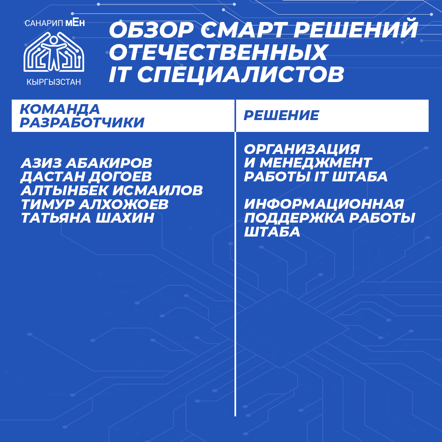 Report on the work performed on the implementation of the "Sanarip" project on the Kaktus.media subdomain                                                                                                              March 5, 2020.FINANCIAL MANAGEMENT*With commitmentsSubmitted by __Kanagat Alyshbaev, Project coordinator Digital skills and opportunities for youth employment towards digital economy in the Kyrgyz RepublicDate__35.12.2020Project title:Digital skills and opportunities for youth employment towards digital economy in the Kyrgyz RepublicProject ID: 00114503Implementing partner: Ministry of Education of the Kyrgyz RepublicProject budget:Total: 1,000,000 USDTFD: 1,000,000 USDProject start and end date:February 2019 – June 2021Period covered in this report:January – December 2020Date of the last Project Board meeting:December 24, 2020SDGs supported by the project:Youth and 2030 Agenda: The importance of Youth is recognized in the 2030 Agenda for Sustainable Development and SDGs which set out to ‘substantially increase the number of youth and adults who have relevant skills, including technical and vocational skills, for employment, decent jobs and entrepreneurship’ by 2030 (target 4.4). Over a third of the global 169 SDG targets highlight the role of young people and the importance of their empowerment, participation, and well-being. 20 targets across six SDGs (2, 4, 5, 8, 10, 13, 17) are strongly focused on youth: Zero Hunger, Quality Education, Gender Equality, Decent Work and Economic Growth, Reduced Inequalities, and Climate Action. EXPECTED OUTPUTS OUTPUT INDICATORSplannedResult EXPECTED OUTPUTS OUTPUT INDICATORS20202020Output 1: Improved digital skills development in the system of formal education1.1 Approval of the National Digital Skills Development StrategyNDSDS developedNDSDS developed sent to review of MESOutput 1: Improved digital skills development in the system of formal education1.2 # of students participated at the new training programmes1-2 new education standard3 new education standards developedOutput 1: Improved digital skills development in the system of formal education1.3 % of girls participated at the new training programmes20%In 2021Output 1: Improved digital skills development in the system of formal education1.3 # of teachers with increased capacity on new digital skills development6088 university teachersOutput 1: Improved digital skills development in the system of formal education1.4  # of students employed after graduation500after 4 years graduationOutput 2: Established ITHubOsh in Osh City for young entrepreneurs and application of new learning models in non-formal educational settings2.1 Fully operational IT hub in Osh province with # of full-time residents30in 2021 after renovationOutput 2: Established ITHubOsh in Osh City for young entrepreneurs and application of new learning models in non-formal educational settings2.2 # of participants of hackathon events  1000participated 11730 Output 2: Established ITHubOsh in Osh City for young entrepreneurs and application of new learning models in non-formal educational settings2.3 # of youth trained at IThubOsh1200trained11730+4000 youthOutput 2: Established ITHubOsh in Osh City for young entrepreneurs and application of new learning models in non-formal educational settings2.4 % of girls participated in the IT courses50%50% participatedOutput 2: Established ITHubOsh in Osh City for young entrepreneurs and application of new learning models in non-formal educational settings2.5 # of teachers trained at IThubOsh75198 teachers trainedOutput 2: Established ITHubOsh in Osh City for young entrepreneurs and application of new learning models in non-formal educational settings2.6 % of youth employed after graduation20%in processComponentsBudget, USD $Budget, USD $ComponentsApprovedPlanned Extension for 6 monthsComponents2020  20212021Output 1: Improved digital skills development in the system of formal education324 055 216 000to allocate for PM expenses = 16 236 USDOutput 2: Established IT Hub in Osh City for young entrepreneurs and application of new learning models in non-formal educational settings421 488 223 560to allocate for PM expenses = 16 236 USDProject management, M&E69 419 56 666PM expenses for the extension = 32 472 USDGMS60 367 33 545TOTAL:814 963 496 226№NameProductLink 1Joint development of illustration with HTP and Ololo. Promotion on UNDP channels.How to build an LMS system in three months? Webinar.https://www.facebook.com/116487388447179/posts/3157392581023296/?extid=0&d=nhttps://www.instagram.com/p/CD0jqATj3zN/?igshid=v11zvkv2og2b 2Joint development of illustration with HTP and Ololo. Promotion on UNDP channels.Basics of IT. Instruction for beginners. Webinar.https://www.facebook.com/116487388447179/posts/3168641536565067/?extid=0&d=n https://www.instagram.com/p/CD-alvDD-R6/?igshid=ifim61ejgk2t 3Placing Capital’s video on the UNDP social networks + description In this publication you will see a Timur Mone who founded a real estate company with its head office in New York.https://www.facebook.com/116487388447179/posts/3175041212591766/?extid=0&d=n https://www.youtube.com/watch?v=hrWOZyec3ZI&list=PLOu-CsdLaS7Q6qj88aLZxUhwcTlJUPix5 4Joint development of illustration with HTP and Ololo. Promotion on UNDP channels.Tools for creating online-lesson. Webinar.https://www.facebook.com/116487388447179/posts/3216865505076003/?extid=0&d=n https://www.instagram.com/p/CEnoyaQjbf7/?igshid=13xg9zu9lmhgs 5Placing Capital’s video on the UNDP social networks + description"Analysis and continuous self-development". Bermet Koshoeva shared the secrets of successful e-trade at Amazon.https://www.facebook.com/116487388447179/posts/3220394831389737/?extid=0&d=n https://www.youtube.com/watch?v=9Fr4YNOrwKc&list=PLOu-CsdLaS7Q6qj88aLZxUhwcTlJUPix5&index=36Placing video on the UNDP social networksA video about the COVID-19, so that people can read reliable sources. https://www.facebook.com/116487388447179/posts/3232291530200067/?vh=e&extid=0&d=n 7Joint development of illustration with HTP and Ololo. Promotion on UNDP channels.Women in IT. Webinar.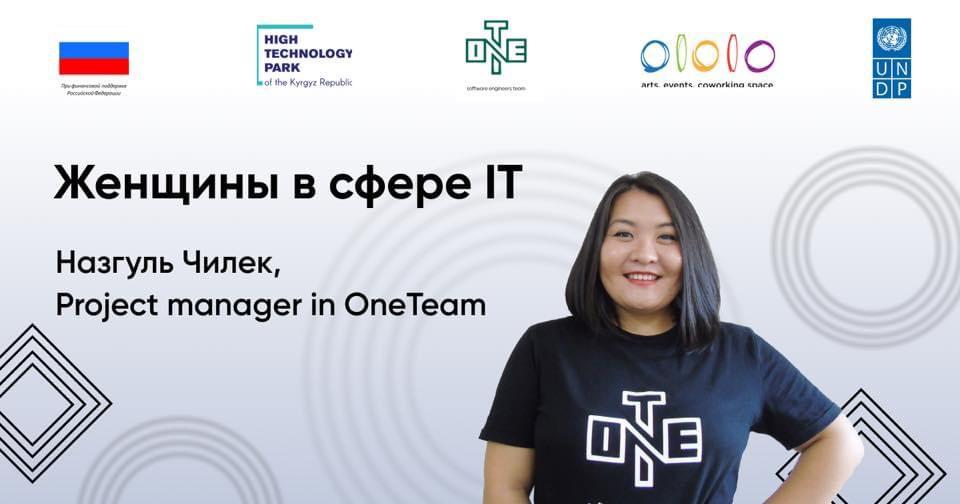 https://www.facebook.com/116487388447179/posts/3239332946162592/?extid=0&d=n https://www.instagram.com/p/CE6XE29Dhvk/?igshid=1u3nb1cpefcnb 8Joint development of illustration with HTP and Ololo. Promotion on UNDP channels.Process of creating video-clips. Webinar.https://www.facebook.com/116487388447179/posts/3242679999161220/?extid=0&d=n https://www.instagram.com/p/CE9J70jDZwY/?igshid=1hhy6k789c80y 9Placing Capital’s video on the UNDP social networks + description Accidentally take a free IT course and become a developer...Story of Meerim Aitikeevahttps://www.facebook.com/116487388447179/posts/3254408751321678/?extid=0&d=n https://www.youtube.com/watch?v=w4giLJxPXG0 10Article about free courses for Kyrgyz citizens HTP and SCITC with UNDP support will provide free courses at Coursera for Kyrgyz citizens.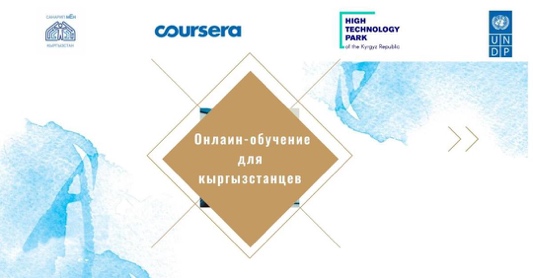 https://www.kg.undp.org/content/kyrgyzstan/en/home/presscenter/pressreleases/2020/09/htp-and-state-committee-on-information-and-communication-technol.html https://www.kg.undp.org/content/kyrgyzstan/ru/home/presscenter/pressreleases/2020/09/htp-and-state-committee-on-information-and-communication-technol.html https://www.kg.undp.org/content/kyrgyzstan/ky/home/presscenter/pressreleases/2020/09/htp-and-state-committee-on-information-and-communication-technol.htmlhttps://www.facebook.com/116487388447179/posts/3260927614003125/?extid=0&d=n 11Joint development of illustration with HTP and Ololo. Promotion on UNDP channels. Why girls should be involved in IT sector. https://www.facebook.com/116487388447179/posts/3300545246708028/?extid=0&d=n https://www.instagram.com/p/CFt2zq1DS5E/?igshid=pdqx94eleh0p 12August 2020Joint development of illustration with HTP and Ololo. Promotion on UNDP channles.Creation of a mobile application on Android. Master class.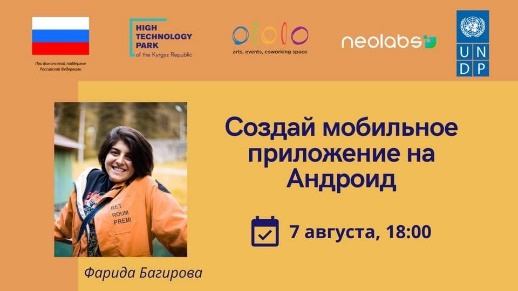 https://www.facebook.com/116487388447179/posts/3114643121964909/?d=nhttps://www.instagram.com/p/CDNg0whjzOT/?igshid=k0u7ur9c07jp13Coordination of developing infographics. Promotion on UNDP channels.Infographics "Digital skills and entrepreneurship".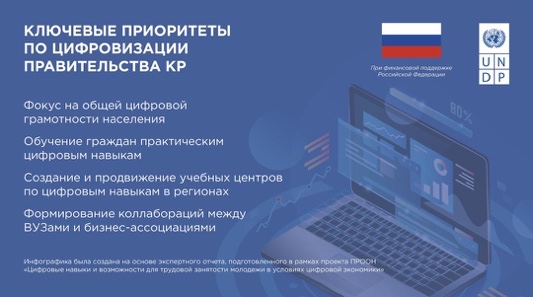 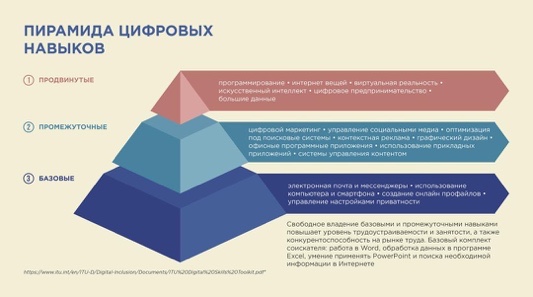 https://www.kg.undp.org/content/kyrgyzstan/ru/home/presscenter/articles/2020/07/digital-skills-infographics.htmlhttps://www.kg.undp.org/content/kyrgyzstan/ky/home/presscenter/articles/2020/07/digital-skills-infographics.htmlhttps://www.kg.undp.org/content/kyrgyzstan/en/home/presscenter/articles/2020/07/digital-skills-infographics.htmlhttps://www.facebook.com/116487388447179/posts/3098582173571004/?d=nhttps://www.instagram.com/p/CC-zorUDekO/?igshid=m7in6hzv6qpihttps://twitter.com/undpkg/status/1286265826857951233?s=2114July 2020Joint development of illustration with HTP and Ololo. Promotion on UNDP channles.How to continue learning during the Coronavirus era.https://www.facebook.com/116487388447179/posts/3095747377187817/?d=nhttps://www.instagram.com/p/CC8OhomDqAc/?igshid=m4800rv04m8n15July 2020Inno competition. Article.A new methodology for improving teachers’ skills. About the winners of the Inno KG.https://www.kg.undp.org/content/kyrgyzstan/en/home/presscenter/articles/2020/07/improving-teacher-skills-innovation-call.htmlhttps://www.kg.undp.org/content/kyrgyzstan/ru/home/presscenter/articles/2020/07/improving-teacher-skills-innovation-call.htmlhttps://www.kg.undp.org/content/kyrgyzstan/ky/home/presscenter/articles/2020/07/improving-teacher-skills-innovation-call.htmlhttps://www.facebook.com/116487388447179/posts/3090047821091106/?d=n16July 2020Award ceremony for teachers44 trainers have improved their knowledge in preparing personnel for IT areashttps://www.facebook.com/116487388447179/posts/3081518201944068/?d=nhttps://twitter.com/undpkg/status/1283997037126725637?s=2017July 2020Organisation of interview on radio Sputnik KyrgzystanHow does a number help young people make money in the Coronavirus era?https://www.facebook.com/116487388447179/posts/3076558745773347/?d=nhttps://m.ru.sputnik.kg/osobyj-akcent/20200715/1049015360/proekt-cifrovizaciya-obuchenie-prooon-kyrgyzstan-student-zarabotok-prepodavatel.html?mobile_return=no18July 2020Joint development of illustration with HTP and Ololo. Promotion on UNDP channles.Introduction to Data Science. Webinar. 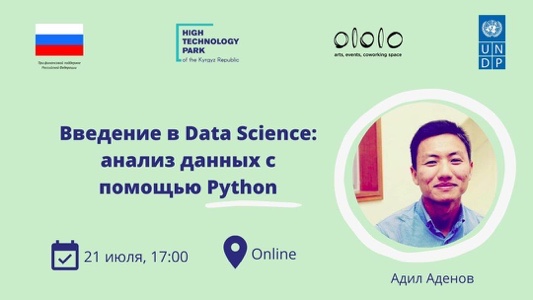 https://www.facebook.com/116487388447179/posts/3074244372671451/?d=nhttps://www.instagram.com/p/CCpZgdHDpKb/?igshid=15nsj02x3flf19July 2020Innovative competition. Article.Digital flash cards and a media book for people with hearing impairment. Another solution from Inno KG Challenge.https://www.facebook.com/116487388447179/posts/3073811882714700/?d=nhttps://www.kg.undp.org/content/kyrgyzstan/en/home/presscenter/articles/2020/07/innovation-call-winners.htmlhttps://www.kg.undp.org/content/kyrgyzstan/ru/home/presscenter/articles/2020/07/innovation-call-winners.htmlhttps://www.kg.undp.org/content/kyrgyzstan/ky/home/presscenter/articles/2020/07/innovation-call-winners.html20July 2020Joint development of illustration with HTP and Ololo. Promotion on UNDP channles.Start-up B12. Story of success of Murat Dzhumashev.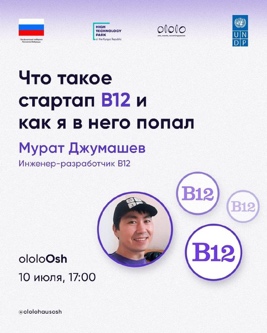 https://www.facebook.com/116487388447179/posts/3054655847963637/?d=nhttps://www.instagram.com/p/CCVix2iD9FR/?igshid=pur6h9df4tlk21July 2020Joint development of illustration with HTP and Ololo. Promotion on UNDP channels. Why JavaScript is perfect language in IT?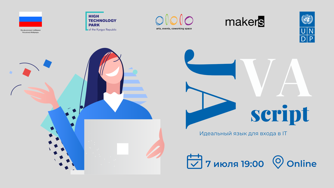 https://www.facebook.com/116487388447179/posts/3034012016694687/?d=nhttps://www.instagram.com/p/CCAc-KBj7Ht/?igshid=16u914kujq91u22June 2020. COVID-19 response publication.How does a COVID-19 infection create a huge technological challenge?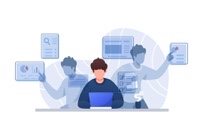 https://www.facebook.com/notes/undp-in-the-kyrgyz-republic/как-инфекция-covid-19-создает-огромный-технологический-вызов/3015085485254007/?av=116487388447179&eav=Afbm0Ipvma3Amxj6OheeYYVvy5QTlJJbAwmomclah5SGam8eBfxdVvT7FTKTPIJeY_M23June 2020Training for teachers. Seminar on advanced training of teachers of Razakov University and OshTU.https://www.facebook.com/notes/undp-in-the-kyrgyz-republic/е-семинар-по-повышению-квалификации-преподавателей/300376109971977924June 2020.Innovation contest. Solutions. Article.InnoKg Challenge Winners: Digital learning for deaf kids, online doctors and English learning platform.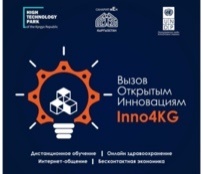 https://www.kg.undp.org/content/kyrgyzstan/ru/home/presscenter/pressreleases/2020/06/innokg-challenge-winners--digital-learning-for-deaf-kids--online.htmlhttps://www.kg.undp.org/content/kyrgyzstan/en/home/presscenter/pressreleases/2020/06/innokg-challenge-winners--digital-learning-for-deaf-kids--online.htmlhttps://www.facebook.com/116487388447179/posts/2986580381437851/?d=n25March 4-5Meeting of the working group with the pilot universities (KSTU and OshTU)Note: "Electronic citizen" who is this and who will become? "42 photos, coverage of the event in social networks.http://bit.do/fy2kmhttps://twitter.com/undpkg/status/1235480264522022923?s=20https://twitter.com/undpkg/status/1235495603330854912?s=20 https://twitter.com/undpkg/status/1235780774739300352?s=20  https://twitter.com/undpkg/status/1235782149317554177?s=202613-February 2020Career FairNote: "UNDP supported the day of career and practice at KSTU named after Razzakov", 6 photos, coverage in social networks.http://bit.do/fy2i5https://flickr.com/photos/undpkg/albums/721577130999970012713-February 2020Meeting with cybersecurity expert M. Hathaway«Cyberattacks on business: Is it real for Kyrgyzstan?»11 photos,social media coverage of the event. https://www.kg.undp.org/content/kyrgyzstan/en/home/presscenter/articles/2020/03/no-country-in-the-world-can-solve-the-problem-of-cybersecurity-o.htmlhttps://www.kg.undp.org/content/kyrgyzstan/ru/home/presscenter/articles/2020/03/no-country-in-the-world-can-solve-the-problem-of-cybersecurity-o.htmlhttp://bit.do/fy2hohttps://flickr.com/photos/undpkg/albums/7215771307663977728August 2020Post-release on ceremony of awarding certificates. Organizing event with Jenty Kirsch-Wood. Developing and coordinating certificates.Posting in social media.Ceremony of awarding certificates to teachers. Teachers of English learned a new innovative teaching method as part of an innovative contest.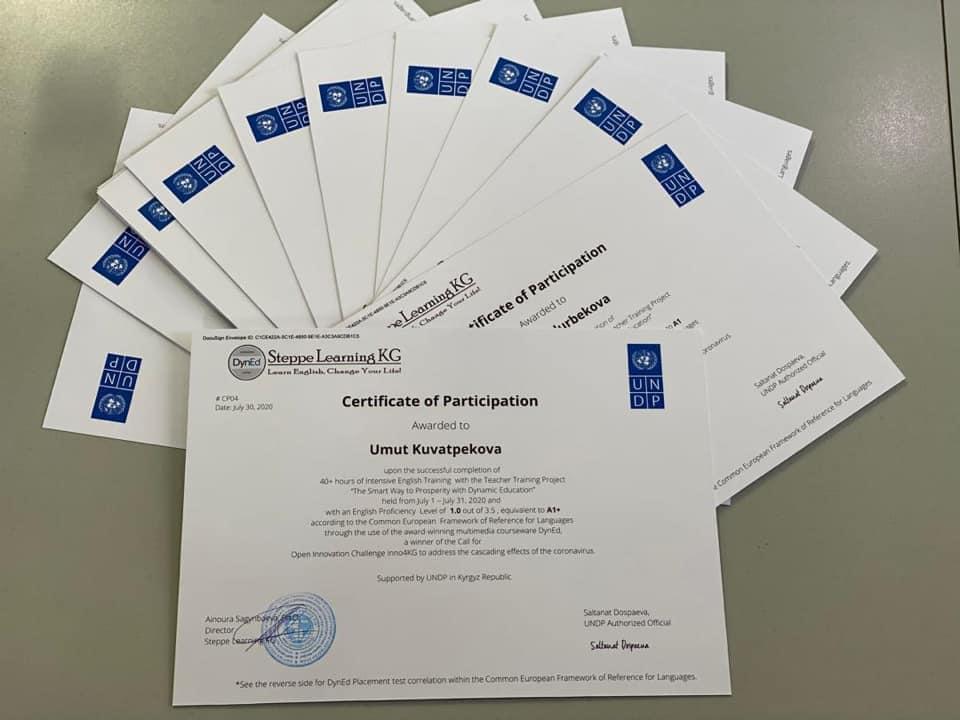 https://www.facebook.com/116487388447179/posts/3134893546606533/?d=nhttps://www.instagram.com/p/CDgD57OjqPj/?igshid=z5nfb9u7qq2jhttps://www.kg.undp.org/content/kyrgyzstan/ru/home/presscenter/pressreleases/2020/08/undp-supported-dyned---a-new-methodology-for-improving-teachers-.htmlhttps://www.kg.undp.org/content/kyrgyzstan/ky/home/presscenter/pressreleases/2020/08/undp-supported-dyned---a-new-methodology-for-improving-teachers-.htmlhttps://www.kg.undp.org/content/kyrgyzstan/en/home/presscenter/pressreleases/2020/08/undp-supported-dyned---a-new-methodology-for-improving-teachers-.html29July 2020Joint development of illustration with HTP and Ololo. Promotion on UNDP channles.Digital tools for financial intelligence and risk management units.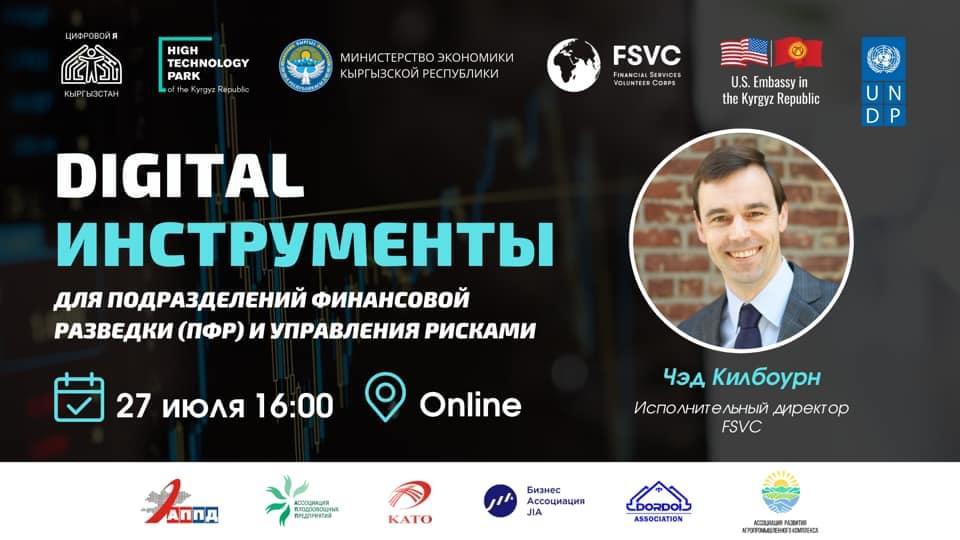 https://www.facebook.com/116487388447179/posts/3109232152506006/?d=nhttps://www.instagram.com/p/CDIedikjGqj/?igshid=4v2ei6hrwxoz30July 2020Joint development of illustration with HTP and Ololo. Promotion on UNDP channles.How to continue learning during the Coronavirus era.https://www.facebook.com/116487388447179/posts/3095747377187817/?d=nhttps://www.instagram.com/p/CC8OhomDqAc/?igshid=m4800rv04m8n31July 2020Inno competition. Article.A new methodology for improving teachers’ skills. About the winners of the Inno KG.https://www.kg.undp.org/content/kyrgyzstan/en/home/presscenter/articles/2020/07/improving-teacher-skills-innovation-call.htmlhttps://www.kg.undp.org/content/kyrgyzstan/ru/home/presscenter/articles/2020/07/improving-teacher-skills-innovation-call.htmlhttps://www.kg.undp.org/content/kyrgyzstan/ky/home/presscenter/articles/2020/07/improving-teacher-skills-innovation-call.htmlhttps://www.facebook.com/116487388447179/posts/3090047821091106/?d=n32Article in the framework of anti-crisis communicationСтатья: «E-hackathon participant: "I've been friends with E-technology since I was 5»https://www.kg.undp.org/content/kyrgyzstan/ru/home/presscenter/articles/2020/05/e-hackathon-participant---i-ve-been-friends-with-e-technology-si.html?fbclid=IwAR21yKze52WlbbmhoJG_JV3Hmwhud6gL9GNytIjeFSp4Z0-z3OASAZymgDohttps://www.kg.undp.org/content/kyrgyzstan/en/home/presscenter/articles/2020/05/e-hackathon-participant---i-ve-been-friends-with-e-technology-si.htmlhttps://www.facebook.com/116487388447179/posts/2895745830521307/?d=nhttps://twitter.com/undpkg/status/1257593547731189760?s=2033Programmers' stories (publication)Stories of IT programmers, Hackathon participants - Tilek Egemberdiev and Daniil Kolodyazhnyhttps://www.facebook.com/116487388447179/posts/2897770400318850/?d=nhttps://twitter.com/undpkg/status/1257925303307026433?s=2034Post-release on the Hackathon, article in the BAYAN magazineIT solutions developed by young people will help end domestic violence against women and childrenhttps://www.kg.undp.org/content/kyrgyzstan/ru/home/presscenter/pressreleases/2020/05/it-solutions-developed-by-youth-will-help-to-cope-with-domestic-.htmlhttps://www.kg.undp.org/content/kyrgyzstan/ky/home/presscenter/pressreleases/2020/05/it-solutions-developed-by-youth-will-help-to-cope-with-domestic-.htmlhttps://www.kg.undp.org/content/kyrgyzstan/en/home/presscenter/pressreleases/2020/05/it-solutions-developed-by-youth-will-help-to-cope-with-domestic-.htmlhttps://www.facebook.com/116487388447179/posts/2911830908912799/?d=nhttps://twitter.com/undpkg/status/1260126254973489152?s=2035Hackathon videoVideo with the participants of the Hackathon and the heads of UNDP and UNICEFhttps://www.facebook.com/116487388447179/posts/2930740207021869/?d=nhttps://www.youtube.com/watch?v=lEm32Zpayz0&feature=youtu.be&fbclid=IwAR3jyJeU_njSbVsfGeE0R2Iw1jm3Od1Ti9nMuZEE1WhtrhFBxqd9qW7Ux0Ehttps://twitter.com/undpkg/status/1262613870876585985?s=2036Article in the framework of anti-crisis communicationHow COVID-19 is changing the world in numbershttps://www.kg.undp.org/content/kyrgyzstan/ru/home/presscenter/articles/2020/05/how-covid-19-changes-the-world-in-numbers.htmlhttps://www.facebook.com/116487388447179/posts/2930922713670285/?d=nhttps://twitter.com/undpkg/status/1262676858656653313?s=2037Publication on the Digital Skills projectPremiere of the social film "Zhyldyz"https://www.facebook.com/116487388447179/posts/2937526366343253/?d=nhttps://www.facebook.com/watch/?v=277198283470050https://twitter.com/undpkg/status/1263705013874024451?s=2038Publication in the framework of anti-crisis communication"How to have a productive online meeting with colleagues"https://www.facebook.com/notes/undp-in-the-kyrgyz-republic/%D0%BA%D0%B0%D0%BA-%D0%BF%D1%80%D0%BE%D0%B2%D0%B5%D1%81%D1%82%D0%B8-%D0%BF%D1%80%D0%BE%D0%B4%D1%83%D0%BA%D1%82%D0%B8%D0%B2%D0%BD%D1%83%D1%8E-%D0%BE%D0%BD%D0%BB%D0%B0%D0%B9%D0%BD-%D0%B2%D1%81%D1%82%D1%80%D0%B5%D1%87%D1%83-%D1%81-%D0%BA%D0%BE%D0%BB%D0%BB%D0%B5%D0%B3%D0%B0%D0%BC%D0%B8/2948780478551175/https://twitter.com/undpkg/status/1265487491496378371?s=2039Publication in the framework of anti-crisis communication"Kyrgyz women in IT, who are they?"https://www.facebook.com/116487388447179/posts/2953595414736348/?d=nhttps://twitter.com/undpkg/status/1266240592301838336?s=2040Article within the Digital Skills project  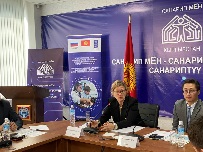 Article: Towards the digital transformation of Kyrgyzstan: on e-government and ICT, photography, Note: "UNDP supported the day of career and practice at KSTU named after Razzakov", photos, coverage in social networks.https://www.kg.undp.org/content/kyrgyzstan/ru/home/presscenter/pressreleases/2020/03/towards-kyrgyzstans-digital-transformation--e-government-and-ict.htmlhttps://flickr.com/photos/undpkg/albums/7215771343288930141Development of a banner for the Hackathon in cooperation with Unicef. Development of a banner for the Hackathon.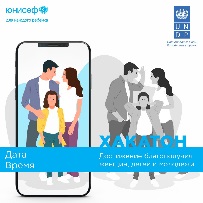 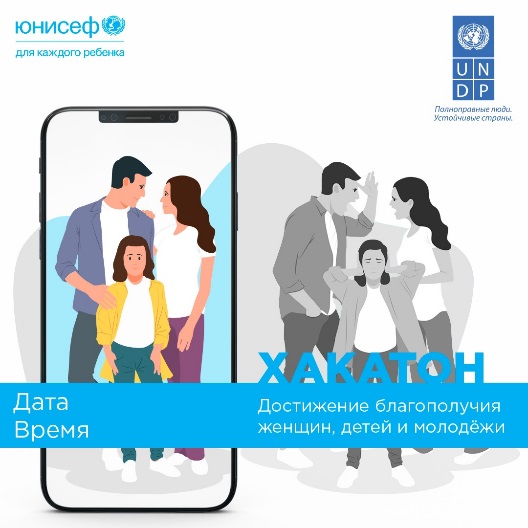 42Publication in the framework of anti-crisis communication"Online route sheets for movement in the city"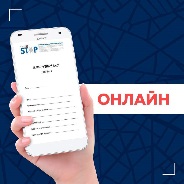 https://www.facebook.com/photo/?fbid=2806287442800480&set=a.15345519808373143Publication in the framework of anti-crisis communicationInterview with IT programmer - Dinara Ruslan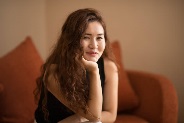 https://www.facebook.com/undpkg/posts/280706024605653344Publication in the framework of anti-crisis communication"Check yourself for symptoms of coronavirus infection without leaving home"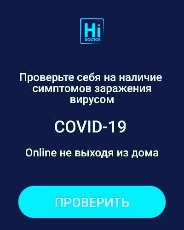 https://www.facebook.com/undpkg/posts/280240952318827245UNDP supported the development of a telemedicine application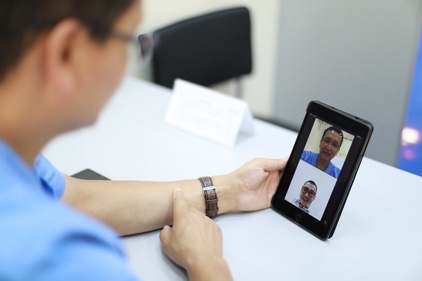 https://www.kg.undp.org/content/kyrgyzstan/en/home/presscenter/pressreleases/2020/12/undp-supported-the-development-of-a-telemedicine-application.html https://www.kg.undp.org/content/kyrgyzstan/ru/home/presscenter/pressreleases/2020/12/undp-supported-the-development-of-a-telemedicine-application.html https://www.kg.undp.org/content/kyrgyzstan/ky/home/presscenter/pressreleases/2020/12/undp-supported-the-development-of-a-telemedicine-application.html https://www.facebook.com/undpkg/posts/3496479460447938 https://www.instagram.com/p/CIUqxHRD8gy/?igshid=wcfuqm4xmxd6 46Oracle comes to Kyrgyzstan - prospects and hopesDeveloping illustrationhttps://www.kg.undp.org/content/kyrgyzstan/en/home/presscenter/articles/2020/12/oracle-comes-to-kyrgyzstan---prospects-and-hopes.html https://www.kg.undp.org/content/kyrgyzstan/ky/home/presscenter/articles/2020/12/oracle-comes-to-kyrgyzstan---prospects-and-hopes.html https://www.kg.undp.org/content/kyrgyzstan/ru/home/presscenter/pressreleases/2020/12/oracle-comes-to-kyrgyzstan---prospects-and-hopes.html 47How mobile applications have opened doors for children with hearing loss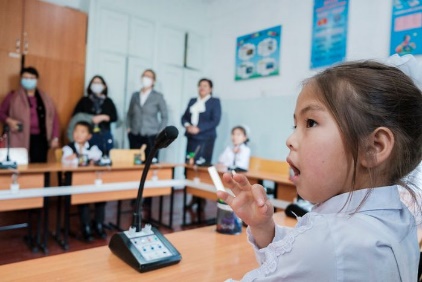 https://www.kg.undp.org/content/kyrgyzstan/en/home/presscenter/articles/2020/12/how-mobile-applications-have-opened-doors-for-children-with-hear.html https://www.kg.undp.org/content/kyrgyzstan/ru/home/presscenter/articles/2020/12/how-mobile-applications-have-opened-doors-for-children-with-hear.html https://www.kg.undp.org/content/kyrgyzstan/ky/home/presscenter/pressreleases/2020/12/how-mobile-applications-have-opened-doors-for-children-with-hear.html 48Top 10 popular courses on Coursera among Kyrgyz citizensDeveloping illustration 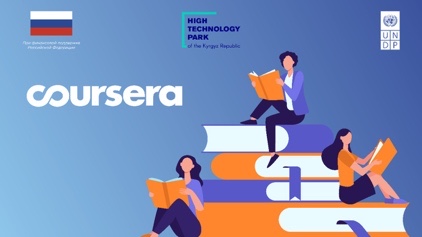 https://www.kg.undp.org/content/kyrgyzstan/en/home/presscenter/pressreleases/2020/12/top-10-courses-kyrgyzstan.html https://www.kg.undp.org/content/kyrgyzstan/ru/home/presscenter/articles/2020/12/top-10-courses-kyrgyzstan.html https://www.facebook.com/116487388447179/posts/3478954502200434/?d=nhttps://www.instagram.com/p/CISsWY8MBU3/?igshid=5aq477qx5d7q49Two Kyrgyz universities and an institute are connected to international educational servicesDeveloping illustration https://www.kg.undp.org/content/kyrgyzstan/en/home/presscenter/articles/2020/11/universities-on-line.html https://www.kg.undp.org/content/kyrgyzstan/ru/home/presscenter/articles/2020/11/universities-on-line.html https://www.kg.undp.org/content/kyrgyzstan/ky/home/presscenter/articles/2020/11/universities-on-line.html 50Developing of high-quality content and promotion in social media. Distribution illustration about webinar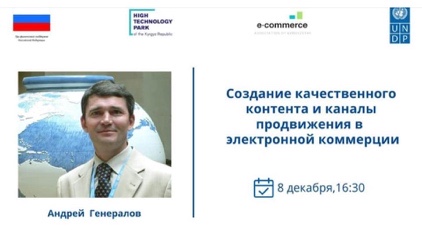 https://www.facebook.com/undpkg/posts/3482009291894955 https://www.instagram.com/p/CIVgv-8s233/?igshid=10qbudpp7ms2d 51Webinar on copywriting skills. Developing and distribution illustration about webinar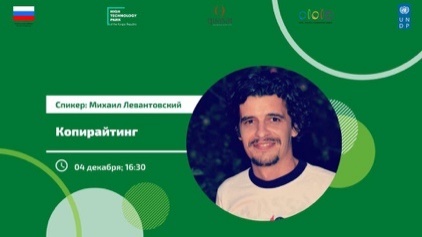 https://www.facebook.com/undpkg/posts/3479345068828044 52Webinar possibilities for e-commerce. Distribution of webinar. 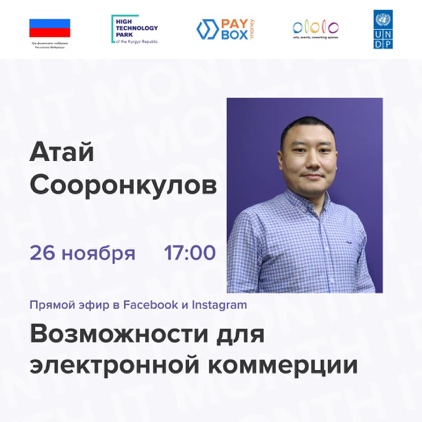 https://www.facebook.com/undpkg/posts/3457187167710501 https://www.instagram.com/p/CH9493GjExr/?igshid=19xn9x447lecn 53Legal aspects of HTP activities in Kyrgyzstan. Distribution of webinar. 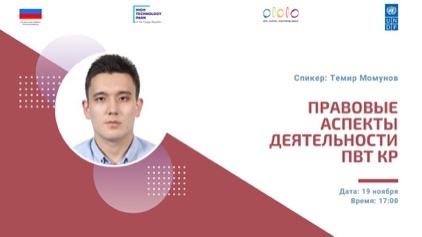 https://www.facebook.com/undpkg/posts/3440972399331978 https://www.instagram.com/p/CHt5W_zD3MS/?igshid=13hjnoixebyeo 54SEO webinar. Distribution.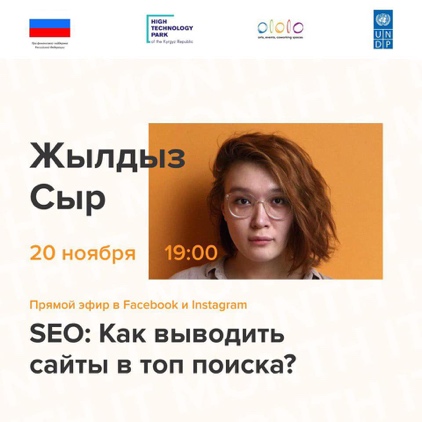 https://www.facebook.com/undpkg/posts/3438989892863562 https://www.instagram.com/p/CHsJLiEDIFx/?igshid=jt9dgmsiugf5 55Webinar on Agile Product development. 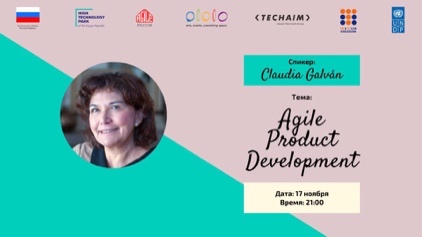 https://www.facebook.com/undpkg/posts/3438622466233638https://www.instagram.com/p/CHryLbgDofQ/?igshid=17ut2a37gnng3 56Women in IT. Webinar with Tech-Aiym Aiturgan Zulpukarova. https://www.facebook.com/undpkg/posts/3416438751785343https://www.instagram.com/p/CHWuZ-_DwDQ/?igshid=79v4el7tszp7 57Graphic design and animation. Webinar with Benazir Kalieva and Mar Amandykov. 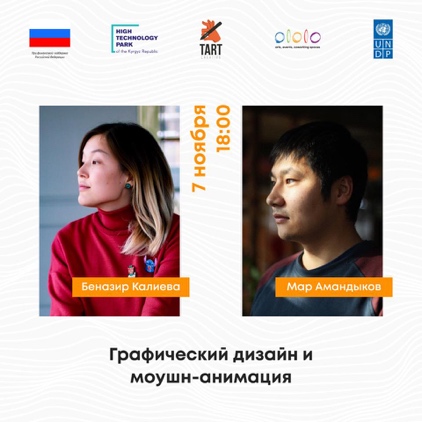 https://www.facebook.com/undpkg/posts/3405632792865939 https://www.instagram.com/p/CHMauX9D5af/?igshid=yrxicf108r5 58STAN Agile in Central Asia. Webinar with IT experts.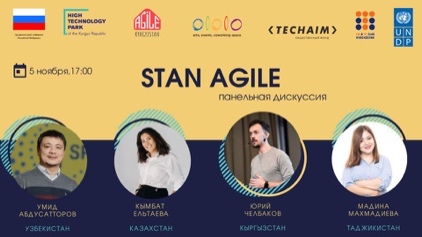 https://www.facebook.com/undpkg/posts/3403029659792919 https://www.instagram.com/p/CHJ42EkjIMS/?igshid=3hjdz0q199cm №ПостСоцсетьСсылка1Клуб цифровых лидеровinstagramhttps://www.instagram.com/p/CBxe1Ajj50k/1Клуб цифровых лидеровFacebookhttps://www.facebook.com/sanarip.kgz/posts/5887984187089312Цифровые решения для системы здравоохранения КРinstagramhttps://www.instagram.com/p/CCn7WeBhMPx/2Цифровые решения для системы здравоохранения КРFacebookhttps://www.facebook.com/sanarip.kgz/posts/6039389371948793Уровень развития e-правительства КРinstagramhttps://www.instagram.com/p/CCnJmDoh5kh/3Уровень развития e-правительства КРFacebookhttps://www.facebook.com/sanarip.kgz/posts/6037350638819334Индекс уровня е- правительства ООНInstagramhttps://www.instagram.com/p/CCsioGCh1Q1/4Индекс уровня е- правительства ООНfacebookhttps://www.facebook.com/sanarip.kgz/posts/6039389371948795Онлайн ресурс map.covid.kgInstagramhttps://www.instagram.com/p/CC5Gaq_B4PA/5Онлайн ресурс map.covid.kgfacebookhttps://www.facebook.com/sanarip.kgz/posts/6087152733839126"Цифровые навыки и возможности для трудовой занятости молодежи в условиях цифровой экономики"Instagramhttps://www.instagram.com/p/CDDzU7UBfL8/6"Цифровые навыки и возможности для трудовой занятости молодежи в условиях цифровой экономики"facebookhttps://www.facebook.com/sanarip.kgz/posts/6117820530772347Обзор смарт решений отечественных IT специалистовInstagramhttps://www.instagram.com/p/CDGpRAjBRZ7/7Обзор смарт решений отечественных IT специалистовfacebookhttps://www.facebook.com/sanarip.kgz/posts/6125723729982028Ключевые элементы цифровой трансформацииInstagramhttps://www.instagram.com/p/CDGxvsmB6iv/8Ключевые элементы цифровой трансформацииfacebookhttps://www.facebook.com/sanarip.kgz/posts/6126146029939799Расписание вебинаров марафона 2 недели «Цифровая экономика КР»instagramhttps://www.instagram.com/p/CCa4mEwjdL_/10Ключевые выводы вебинаров первой недели марафона «Цифровая экономика КР»instagramhttps://www.instagram.com/p/CCduMZUD1jk/10Ключевые выводы вебинаров первой недели марафона «Цифровая экономика КР»Facebookhttps://www.facebook.com/sanarip.kgz/posts/60113042747573011Международные спикеры на онлайн марафоне «Цифровая экономика КР»instagramhttps://www.instagram.com/p/CCnsurYhfL3/11Международные спикеры на онлайн марафоне «Цифровая экономика КР»Facebookhttps://www.facebook.com/sanarip.kgz/posts/60386856720191612Расписание вебинаров марафона 3 недели «Цифровая экономика КР»Instagramhttps://www.instagram.com/p/CCvcKLkBnVY/12Расписание вебинаров марафона 3 недели «Цифровая экономика КР»facebookhttps://www.facebook.com/sanarip.kgz/posts/60606200364923913Ключевые выводы вебинаров второй недели марафона «Цифровая экономика КР»Instagramhttps://www.instagram.com/p/CC2ve8fBDuU/13Ключевые выводы вебинаров второй недели марафона «Цифровая экономика КР»facebookhttps://www.facebook.com/sanarip.kgz/posts/60808714011339214Чат-боты и автоматизация бизнес-процессов Instagramhttps://www.instagram.com/p/CC24TEpBh7w/15ИТ инструменты для B2B в сфере сельского хозяйстваInstagramhttps://www.instagram.com/p/CC5IOeKhRto/15ИТ инструменты для B2B в сфере сельского хозяйстваfacebookhttps://www.facebook.com/sanarip.kgz/posts/60872549338289016Маркетинг во время пандемииInstagramhttps://www.instagram.com/p/CC8RINwBGnN/16Маркетинг во время пандемииfacebookhttps://www.facebook.com/sanarip.kgz/posts/60959887662888517Ключевые выводы вебинаров третей недели марафона «Цифровая экономика КР»instagramhttps://www.instagram.com/p/CDEOxeIBWGX/17Ключевые выводы вебинаров третей недели марафона «Цифровая экономика КР»Facebookhttps://www.facebook.com/sanarip.kgz/posts/61191363973074218Расписание вебинаров марафона 4 недели «Цифровая экономика КР»instagramhttps://www.instagram.com/p/CDGB0q_hs_1/18Расписание вебинаров марафона 4 недели «Цифровая экономика КР»Facebookhttps://www.facebook.com/sanarip.kgz/posts/61241287634748519Digital инструменты для подразделений финансовой разведки и управления рискамиinstagramhttps://www.instagram.com/p/CDGVCzTBpj-/19Digital инструменты для подразделений финансовой разведки и управления рискамиFacebookhttps://www.facebook.com/sanarip.kgz/posts/61248848300659120Слайд-шоу о марафоне «Цифровая экономика КР»instagramhttps://www.instagram.com/p/CDGjd9ThCih/20Слайд-шоу о марафоне «Цифровая экономика КР»Facebookhttps://www.facebook.com/sanarip.kgz/posts/61254907633386521Цифровизация ЖКХinstagramhttps://www.instagram.com/p/CDG7fFtBd6S/21Цифровизация ЖКХFacebookhttps://www.facebook.com/sanarip.kgz/posts/61265973632279922Технологии блокчейнinstagramhttps://www.instagram.com/p/CDG7x0yh4yZ/22Технологии блокчейнFacebookhttps://www.facebook.com/sanarip.kgz/posts/61266130298930923Биометрическая регистрация https://www.facebook.com/259279748327468/posts/618356635753109/?vh=e&d=n24Ключевые выводы вебинаров предыдущей недели «Цифровая экономика»https://www.facebook.com/259279748327468/posts/618689025719870/?d=n25Расписание вебинаров международных спикеров https://www.facebook.com/259279748327468/posts/619072132348226/?d=n26Развитие цифрового Права для цифровой экономики КРhttps://www.facebook.com/259279748327468/posts/619198375668935/?d=n27Тест на знание концепции Цифровой трансформацииhttps://www.facebook.com/259279748327468/posts/619988142256625/?d=n28Проект «Санарип Аймак»https://www.facebook.com/259279748327468/posts/623438511911588/?vh=e&d=n29Обновлён сайт COVID.kghttps://www.facebook.com/259279748327468/posts/623688865219886/?d=n№Name of servicenumber1Subdomain development and introduction to the main page of Kaktus.mediahttps://kaktus.media/?lable=38668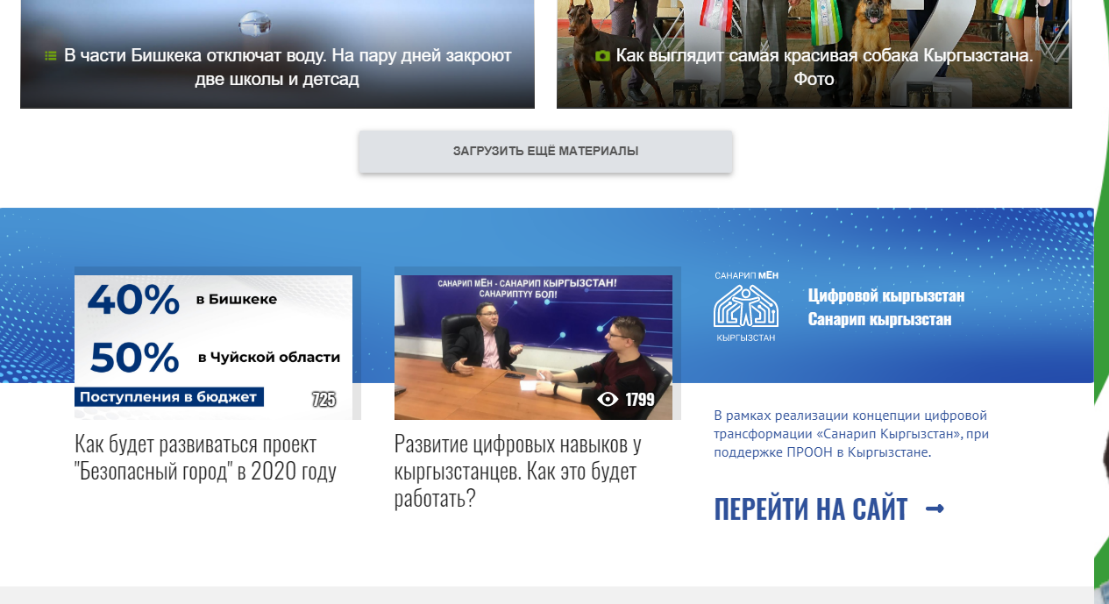 12Developing a template for Instagram postshttps://drive.google.com/open?id=1VukK4baKN0hZdUr9p3OhsyWZHx9qAU7L13Writing and posting articles1. How the "Tunduk" system works - the foundation of digitalization in Kyrgyzstan - 1138 viewshttps://kaktus.media/doc/404920_kak_rabotaet_sistema_tyndyk_fyndament_cifrovizacii_v_kyrgyzstane.html2. How the Safe City project will develop in 2020 - 941 viewshttps://kaktus.media/doc/406401_kak_bydet_razvivatsia_proekt_bezopasnyy_gorod_v_2020_gody.htmlDevelopment of digital skills in Kyrgyzstanis. How will it work? - 2004 viewshttps://kaktus.media/doc/405965_razvitie_cifrovyh_navykov_y_kyrgyzstancev._kak_eto_bydet_rabotat.html4. What to expect for Kyrgyzstanis from digital transformation in 2020 - 1898 viewshttps://kaktus.media/doc/405945_chto_jdat_kyrgyzstancam_ot_cifrovoy_transformacii_v_2020_gody.html5. Dastan Dogoev on digital transformation in Kyrgyzstan. Video interview - 1933 viewshttps://kaktus.media/doc/405492_dastan_dogoev_o_cifrovoy_transformacii_v_kyrgyzstane._videointervu.html6. What is "Sanarip Kyrgyzstan". Infographics - 1,027 viewshttps://kaktus.media/doc/405484_chto_takoe_sanarip_kyrgyzstan._infografika.html7. "Electronic enrollment in school". How to get to first grade and what has changed this year - 556 viewshttps://kaktus.media/doc/404525_elektronnaia_zapis_v_shkoly._kak_popast_v_pervyy_klass_i_chto_izmenilos_v_etom_gody.html" Electronic queue for kindergarten ". What has changed in the system and how to register - 375 viewshttps://kaktus.media/doc/404531_elektronnaia_ochered_v_detskiy_sad._chto_izmenilos_v_sisteme_i_kak_zaregistrirovatsia.html9. "Electronic appointment with a doctor". How to enroll and what will change in 2020 (video) - 940 viewshttps://kaktus.media/doc/404545_elektronnaia_zapis_k_vrachy._kak_zapisatsia_i_chto_izmenitsia_v_2020_gody_video.html10. Export of services, mobile games and blockchain. How Belarus Hi Tech Park works - 836 viewshttps://kaktus.media/doc/405495_eksport_yslyg_mobilnye_igry_i_blokcheyn._kak_rabotaet_park_vysokih_tehnologiy.html11. How digital transformation affects Kyrgyz legislation - 681 viewshttps://kaktus.media/doc/406967_kak_cifrovaia_transformaciia_vliiaet_na_zakonodatelstvo_kyrgyzstana.html12. Review of "E-Kyzmat" - a unified database of civil servants of Kyrgyzstan - 1707 viewshttps://kaktus.media/doc/406711_obzor_e_kyzmat_edinoy_bazy_dannyh_o_gosslyjashih_kyrgyzstana.htmlHow to digitalhttps://kaktus.media/doc/406715_kyrgyzstandyktardyn_sanarip_jondomyn_onyktyryy_joldory.htmlAbout Digital KGhttps://bilesinbi.kg/article/4863_Kyrgyzstandyktardyn_sanarip_jondomyn_onyktyryy_joldory/15. How to get a patent for doing business without leaving your home. Manual - 612 viewshttps://kaktus.media/doc/407266_kak_polychit_patent_na_vedenie_biznesa_ne_vyhodia_iz_doma._instrykciia.html  16. Philosophy of digital nomads and human-centered approach to digitalization. What is it? - 109 viewshttps://kaktus.media/doc/407342_filosofiia_cifrovyh_kochevnikov_i_chelovekocentrichnyy_podhod_cifrovizacii._chto_eto.html164Facebookfacebook.com/kaktus.kyrgyzstan/posts/2755101444566835?__tn__=-R
facebook.com/kaktus.kyrgyzstan/posts/2755417207868592?__tn__=-R
facebook.com/kaktus.kyrgyzstan/posts/2758129014264078?__tn__=-R
facebook.com/kaktus.kyrgyzstan/posts/2758130854263894?__tn__=-R
facebook.com/kaktus.kyrgyzstan/posts/2758132684263711?__tn__=-R
facebook.com/kaktus.kyrgyzstan/posts/2758141657596147?__tn__=-R
facebook.com/kaktus.kyrgyzstan/posts/2758151624261817?__tn__=-R
facebook.com/kaktus.kyrgyzstan/posts/2758154850928161?__tn__=-Rfacebook.com/kaktus.kyrgyzstan/posts/2758126200931026?__tn__=-R
facebook.com/kaktus.kyrgyzstan/posts/2758122297598083?__tn__=-Rfacebook.com/kaktus.kyrgyzstan/posts/2769767186433594?__tn__=-Rfacebook.com/kaktus.kyrgyzstan/posts/2782015138542132?__tn__=-Rfacebook.com/kaktus.kyrgyzstan/posts/2782377918505854?__tn__=-R135Instagramhttps://www.instagram.com/p/B88i_BJgNcb/https://www.instagram.com/p/B88M0j0IgqK/https://www.instagram.com/p/B88CEtJCW1g/https://www.instagram.com/p/B87vB23o1Tj/https://www.instagram.com/p/B86lK1pIz9M/https://www.instagram.com/p/B8_Su2VIplO/https://www.instagram.com/p/B8_DQC6Id-7/https://www.instagram.com/p/B8-jLrLiF_-/https://www.instagram.com/p/B89TiKLo5Mv/https://www.instagram.com/p/B88_0CzIcoF/https://www.instagram.com/p/B88wImfKTF1/https://www.instagram.com/p/B9G9Ka4ouxG/https://www.instagram.com/tv/B9VzGFkqOPa/https://www.instagram.com/p/B9WSaf-osA-/146Instagram Stories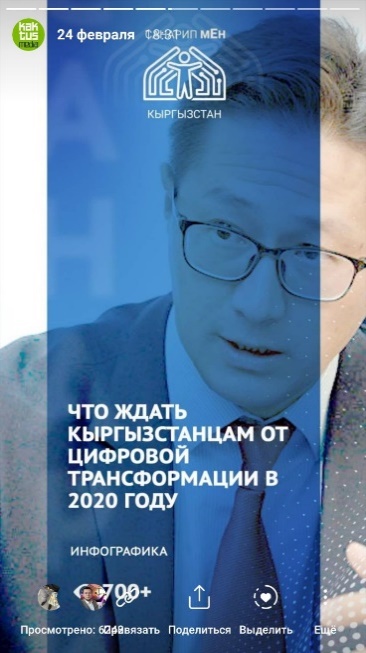 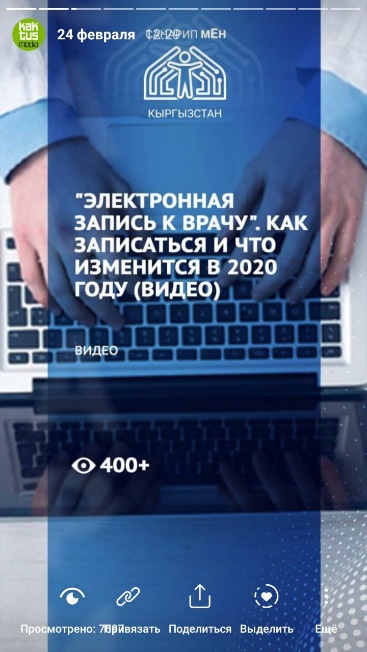 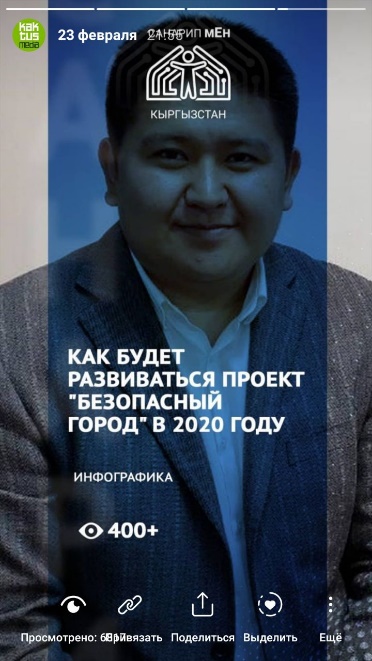 12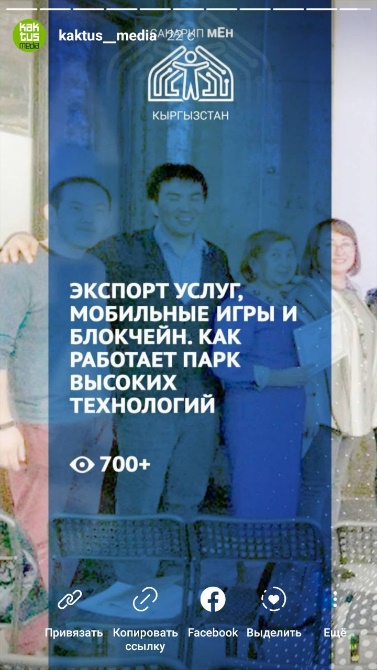 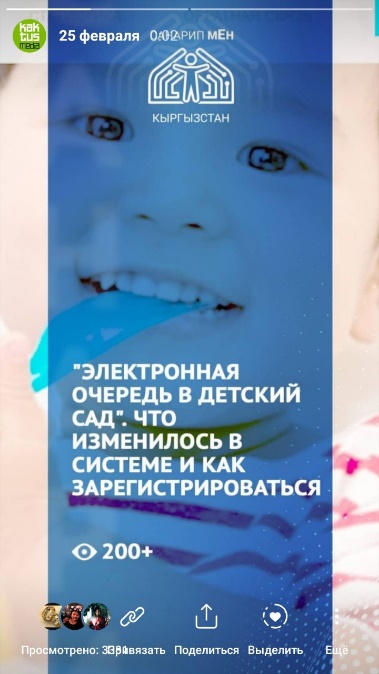 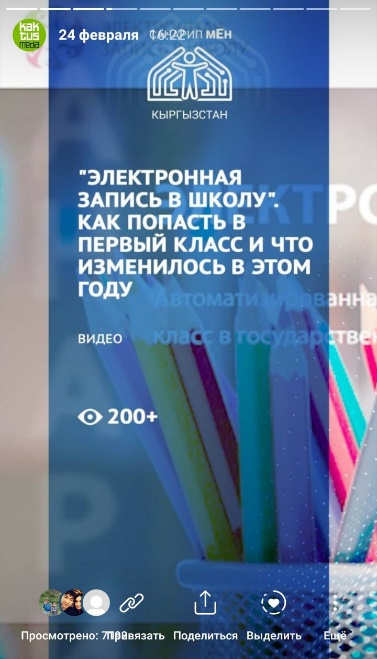 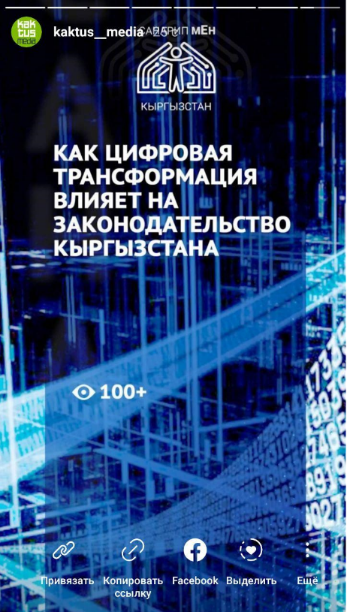 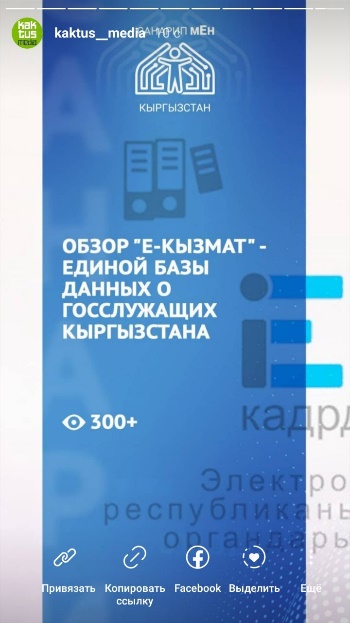 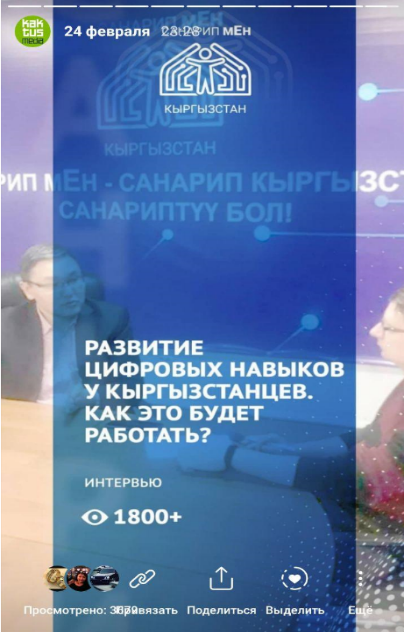 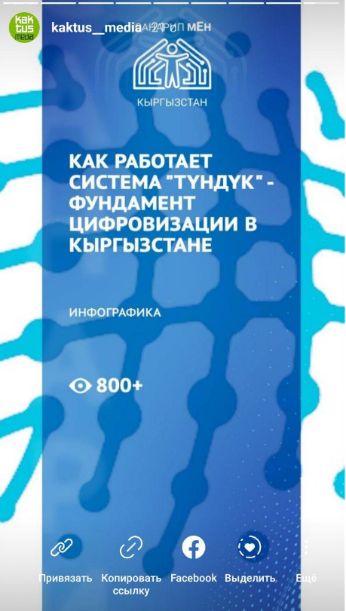 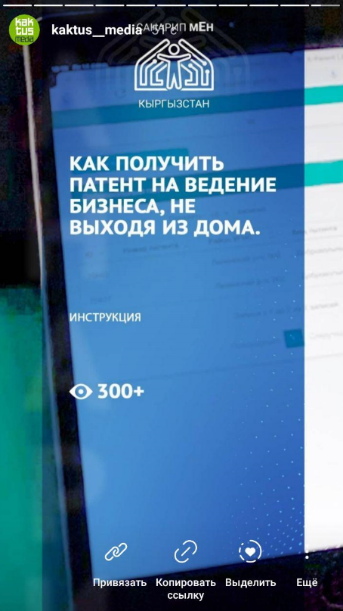 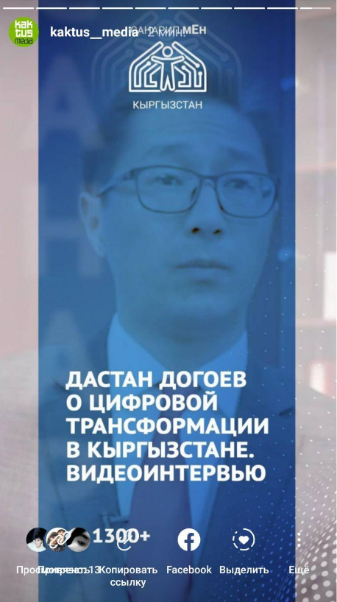 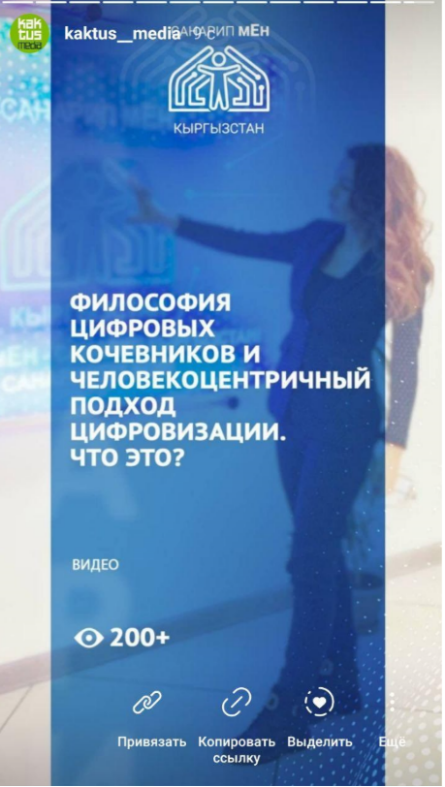 Total70OutputBudgeted for the reported yearDelivered for the reported yearDelivery rate for the reported year (%)Budgeted for the entire projectDelivered since the project startActivity 1. Improved digital skills development in the system of formal educationActivity 2. Established ITHubOsh in Osh City for young entrepreneurs and application of new learning models in non-formal educational settingsActivity 3 Project Management (salaries)Activity 4 Administrative costsGMSTotal*Comments: 2020 figures are not final and subject to change, as FY2020 is not yet closed officially in Atlas.